Муниципальное бюджетное учреждение культуры «Районная межпоселенческая централизованная библиотечная система» Нанайского муниципального района Хабаровского краяОТЧЕТО РАБОТЕ БИБЛИОТЕКМУНИЦИПАЛЬНОГО БЮДЖЕТНОГО УЧРЕЖДЕНИЯ КУЛЬТУРЫ «РАЙОННАЯ МЕЖПОСЕЛЕНЧЕСКАЯ ЦЕНТРАЛИЗОВАННАЯ  БИБЛИОТЕЧНАЯ СИСТЕМА» НАНАЙСКОГО МУНИЦИПАЛЬНОГО РАЙОНА ХАБАРОВСКОГО КРАЯЗА 2020 ГОД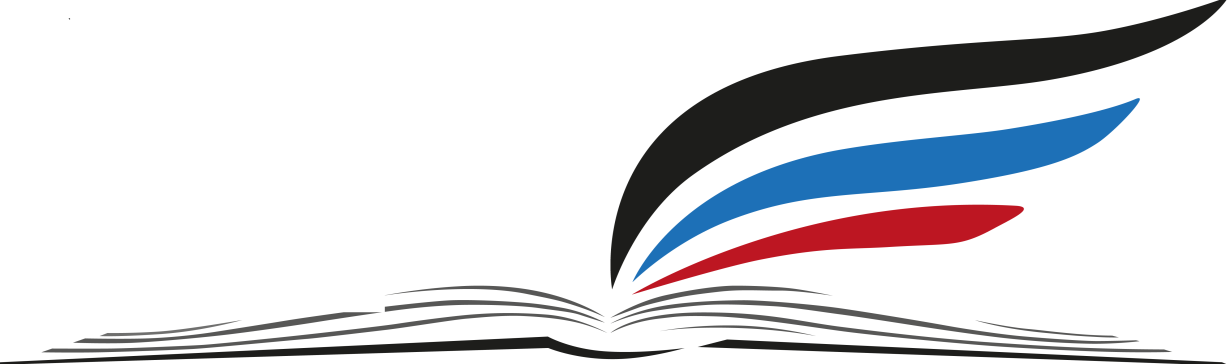                                                                            Почтовый адрес: 682350 Хабаровский край                                                                   Нанайский район с/п «Село Троицкое»                                     Ул. 40 лет Победы 10                                             Тел. 8 (42156) 4 – 18 – 32                                              Эл/адрес: biblio@trk.kht.ru                                                                     Директор Мещерова Марина Васильевна                                                                            Зав.методико – библиографическим отделом                                                        Хайдукова Надежда АнатольевнаСОДЕРЖАНИЕОРГАНИЗАЦИЯ БИБЛИОТЕЧНОГО ОБСЛУЖИВАНИЯ НАСЕЛЕНИЯМБУК «РМЦБС» НАНАЙСКОГО МУНИЦИПАЛЬНОГО РАЙОНА ХАБАРОВСКОГО КРАЯ.В Нанайском муниципальном районе проживает  15,7 тыс.     человек.Организацией библиотечного обслуживания населения района занимается Муниципальное бюджетное учреждение культуры «Районная межпоселенческая централизованная библиотечная система» Нанайского муниципального  района Хабаровского края (далее МБУК «РМЦБС»). В состав МБУК «РМЦБС» входит: Межпоселенческая центральная библиотека Нанайского муниципального района  и 12 структурных подразделений.   Библиотечная деятельность МБУК «РМЦБС»  в отчетном году была многопланова и разнообразна              Основной деятельностью МБУК «РМЦБС" Нанайского района в 2020 году оставалось решение вопросов местного значения в области сохранения единого культурного пространства, удовлетворение информационной потребности пользователей через продвижение книги и чтения среди населения посредством внедрения традиционных и инновационных форм и средств. Создание условий для обеспечения поселений услугами по организации досуга и услугами предоставления свободного доступа к информации для всех категорий пользователей.В своей деятельности  мы руководствовались  локально-нормативными документами:Муниципальное задание Муниципального бюджетного учреждения культуры «Районная межпоселенческая централизованная библиотечная система» Нанайского муниципального района на 2020г;Устав Муниципального бюджетного учреждения культуры «Районная межпоселенческая централизованная библиотечная система» Нанайского муниципального района Хабаровского края ( изм.на 29.01.2020г);Стандарт качества предоставления муниципальной услуги по организации библиотечного обслуживания населения, предоставляемой МБУК «РМЦБС», утвержденный Приказом отдела культуры администрации Нанайского муниципального района от 30.09.2014г. № 38;Административный регламент предоставления муниципальной услуги «Библиотечное, библиографическое и информационное обслуживание населения» Нанайского муниципального района Хабаровского края, утвержденный Приказом отдела культуры администрации Нанайского муниципального района от 30.09.2014г. № 36; Административный регламент предоставления муниципальной услуги «Предоставление доступа к справочно-поисковому аппарату библиотек, базам данных», утвержденный постановлением администрации Нанайского муниципального района от 19.05.2014г. № 603;Федеральный закон от 29.12.1994 № 78-ФЗ «О библиотечном деле»;Федеральный закон от 25.06.2002 № 114-ФЗ «О противодействии экстремистской деятельности» (ст. 13);Федеральный закон от 27.07.2006 № 152-ФЗ «О персональных данных»;Федеральный закон от 05.04.2013 № 44-ФЗ «О контрактной системе в сфере закупок товаров, работ, услуг для обеспечения государственных и муниципальных нужд»;Постановление Правительства РФ от 18.03.2019 № 281 «Об утверждении Правил предоставления иных межбюджетных трансфертов из федерального бюджета бюджетам субъектов Российской Федерации на создание модельных муниципальных библиотек в целях реализации национального проекта «Культура».Положение по организации работы в условиях Закона № 436 «О защите детей от информации, причиняющей вред их здоровью и развитию»;Перечень платных услуг МБУК «РМЦБС» Нанайского муниципального района Хабаровского края на 2020 год, утвержденный приказом директора МБУК «РМЦБС» Нанайского муниципального района  от 09.01.2020г.;План работы МБУК «РМЦБС» Нанайского муниципального района Хабаровского края на 2020 год;Основные задачи, направления работы.В отчетном году главной задачей нашей деятельности было  -  выполнение муниципального задания по предоставлению муниципальной  услуги.  Полное  наименование  услуги:- «Библиотечное, библиографическое и информационное обслуживание населения»Общие сведения об услуге: организация библиотечного, справочно-библиографического и информационного обслуживания  населения. В соответствии с муниципальным заданием, библиотеки осуществляли следующие виды деятельности:– обеспечивали учет и сохранность библиотечного фонда;– формировали справочно-библиографический аппарат библиотеки;– предоставляли пользователям информацию о составе библиотечных фондов через систему каталогов и другие формы библиотечного информирования;– предоставляли во временное пользование документы из библиотечных фондов;– организовывали и проводили библиотечные мероприятия;– оказывали платные услуги населению в соответствии с «Перечнем платных услуг»,  утвержденного приказом директора от 09.01.2020г.	Каждый квартал 2020года отчитывались перед Учредителем по выполнению муниципального  задания.Ежеквартально предоставлялись отчёты по форме № 401 и 431 «Мониторинг Национального проекта «Библиотеки» (АИС отраслевой статистики ГИВЦ Минкультуры России) за  2020 год .В 2020 году в библиотеках МБУК «РМЦБС» осуществлялась работа по следующим  приоритетным направлениям  деятельности:Популяризация книги и чтения среди всех категорий населения района, особенно среди  детей, подростков, молодежи;Информационная поддержка образования  учащихся школ, студентов высших и средних специальных учебных заведений;Работа с социально-незащищенными категориями населения;Совершенствование многообразных форм и  методов массовой работы с пользователем; Участие в конкурсном отборе субъектов Российской Федерации на предоставление иных межбюджетных трансфертов на создание модельных муниципальных библиотек в рамках национального проекта «Культура»; Деятельность библиотек, направленная на решение поставленных задач, как и в     предыдущие годы, строилась в рамках реализации долгосрочной муниципальной целевой программы «Культура Нанайского муниципального района на период 2014-2020 гг.». События  года.В 2020 году услугами библиотек воспользовались 8661 человек. Библиотечный фонд района на 01.01.2021г составляет 143084 ед. За 2020год в фонд поступило 3140 ед. В течении года проводилась акция «Подари книгу библиотеке», в рамках которой книжный фонд пополнился на 2540 ед. .Библиотеками района проведено 428 массовых мероприятий. Число посещений на массовых мероприятиях составило 3150ед. Выполнено 2023 библиографические справки. Опубликовано в газете «Анюйские перекаты» 26 информаций о работе библиотек в 2020 году.Из местного бюджета на улучшение материально – технической базы денежные средства были выделены в сумме 200,0 т.р. На сегодняшний день 13 из 13 библиотек подключены к сети «Интернет».Из местного бюджета на капитальный ремонт и реконструкцию  денежных средств было выделено 250,0 т.руб. с 24 марта прекратилось функционирование библиотек Нанайского муниципального района для посетителей  по 11 мая и с 11ноября по 4декабря.Косметические ремонты  сделали за счет средств от платных услуг.На базе Межпоселенческой библиотеки с.Троицкое проведено: 4 семинара для  библиотечных работников района, в том числе одно – со специалистами Дальневосточной государственной научной библиотекой ;Проведен районный онлайн-конкурс детского рисунка «У священного огня» к 75-ой годовщине Победы в ВОВ.СОУТ (специальная оценка условий труда) проводилась для десяти рабочих мест;В августе 2020 года Межпоселенческая центральная библиотека Нанайского муниципального района стала победителем конкурсного отбора субъектов Российской Федерации на предоставление в 2021 году иных межбюджетных трансфертов из федерального бюджета бюджетам субъектов Российской Федерации на создание модельных муниципальных библиотек в целях реализации национального проекта «Культура».Выполнение  основных объемных  показателейСнижение числа пользователей, посещений и книговыдачи связано с эпидемиологической ситуацией.Формирование документного фондаНа сегодняшний день остро стоит проблема обновления библиотечного фонда, так как 30% - это издания 70-80 гг. ХХ столетия, которые не пользуются спросом у пользователей. Для разрешения проблемы обновления прежде всего необходимо стабильное финансирование, чтобы % поступившей литературы в библиотечный фонд был больше % выбывающей литературы. Одной из причин недостаточного обновления фонда является резкое уменьшение поступлений новой литературы в библиотеки, количество документального фонда уменьшается, что приводит к снижению общественного статуса и значимости библиотек.Полноценное и качественное обслуживание населения предполагает наличие в фондах библиотек достаточного количества современной периодики и книжной продукции. С подпиской на периодические издания в нашей библиотеке положение несколько лучше, если на книги средства уже не выделялись более 8 лет, то на подписку с районного бюджета нам ежегодно выделяются финансовые средства, так на 2020 г. было выделено 65,0 тыс. рублей. Хотелось бы расширить подписку в сельских библиотеках, так как у них она в среднем состоит из 4 наименований: 2 наименования журнала для взрослых и 2 детских издания. В условиях недостаточного комплектования фонды библиотеки приходят в негодность, хотя библиотекари осторожно подходят к вопросу списания как ветхих, так и устаревших документов. Выбытие из библиотечного фонда более чем в 2 раза превышает объем новых поступлений, так в 2020 г. было списано 8409 экз., а поступило всего 3140. При сохранении в ближайшее время такого положения в комплектовании, библиотечным фондам грозит физическое обветшание и устаревание. В условиях дефицита бюджетных средств наши библиотеки пополняет свои фонды в основном за счет пожертвований, так в 2020 г. в библиотеке из 3140экз. поступивших экземпляров – 2540 экз. составили пожертвования. Но в основном это произведения художественной литературы (причем это не новые книги), а библиотеки испытывают острый дефицит в отраслевой литературе, популярных произведениях современной художественной литературы, детской литературе. Фонд МБУК «РМЦБС» на 01.01.2020г. составляет 143084 экземпляров. Комплектование фонда осуществляется централизованно через отдел комплектования и обработки. В 2020 году в фонд  поступило  -  3140 экз. на сумму 192,3т. р.Из них АВМ – 13 ед.В 2020 году на комплектование было выделено – 65,2.т.р.- Местный бюджет – 65,2т.р.: из них на подписку – 62,0т.р.Выбыло :   Всего 8409 экз. на сумму 670,1т.р.Причины списания:Временного значения       2102экз.Утерянная читателем       18 экз.По ветхости                       5882экз.Малоиспользуемая           407экз.Все поступления и выбытия книг регистрировались в книгах суммарного и инвентарного учета библиотечного фонда.В течение года велась работа с каталогами (алфавитным, систематическим, учетным): Сформирована папка с документами по работе с изданиями экстремистской направленности.  По мере поступления новой литературы, составляется Акт проверки новых поступлений литературы на наличие изданий экстремистской направленности.Кроме этого, в целях исполнения Федерального закона от 29.12.2010 № 436-ФЗ «О защите детей от информации, причиняющей вред их здоровью и развитию» в Муниципальном учреждении культуры «Централизованная библиотечная система» принимаются следующие меры: 1. При каждом поступлении новой литературы в Отдел комплектования и обработки литературы МБУК «РМЦБС» производится дополнительная информация о возрастной категории в шифр документа. 2. Возрастная маркировка также проставляется при предоставлении информации о проводимых библиотеками мероприятиях, в информационных материалах, разрабатываемых и тиражируемых библиотеками.Материально – техническая база.                В настоящее время 13 библиотек района из 13, или 100% укомплектованы компьютерной техникой. В 12 библиотеках по одному компьютеру, в МПБ -   9. Из общего числа компьютеров в МПБ организовано 1 рабочее  место, оборудованное для пользователей. Наличие доступа к Интернет по технологии Wi-Fi в Межпоселенческой библиотеке Нанайского муниципального района позволяет предоставить читателям возможность выхода в Интернет с устройства пользователя. В век информатизации практически любой процесс, любая библиотечная услуга основана на предоставлении доступа к интернету. Ситуация с подключением муниципальных библиотек Нанайского района к интернету неоднозначная: с одной стороны – высокоскоростная линия доступа имеется в 8 сельских библиотеках(с.Маяк, Синда, Дубовый Мыс, Найхин, Лидога, Джонка, Иннокентьевка и МПБ), связь осуществляется по оптоволоконной линии и посредством иных технологий; с другой стороны – в 5  (Дада, Джари, Арсеньево, Верхняя Манома и Верхний Нерген) библиотеках  скорость неудовлетворительная, связь неустойчивая, осуществляется через USB-модемы разных сотовых операторов. Библиотека сельского поселения «Село Верхняя Манома» имеет ограниченный доступ к сети Интернет ввиду слабого сигнала и отсутствия других. Из местного бюджета на улучшение материально – технической базы денежные средства были выделены в сумме 200,0 т.р. Приобрели:- моноблок  ( Верхняя Манома, Синда );-проектор , экран  (Синда, Маяк)- МФУ цветной  (Синда, Дубовый Мыс,)-МФУ черно-белый (Синда, Дубовый Мыс , Иннокентьевка)-ламинатор (Синда)При безусловной положительной динамике процесса автоматизации библиотек Нанайского района, направленного на внедрение и применение информационных технологий и компьютерной техники в практику работы, темпы, которыми происходят качественные изменения в этой сфере остаются низкими; положительные сдвиги заметны, но не столь масштабны, как хотелось бы. Существует серьезный перечень проблем: стремительно устаревающий парк компьютерной техники (что связано с ограниченностью финансовых ресурсов); недостаточное оснащение библиотек высокоскоростным интернетом.К насущным задачам в области информатизации МБУК «РМЦБС» относится:-оснащение библиотек всем необходимым оборудованием, отечественным лицензионным программным обеспечением, каналами связи;-автоматизация технологических процессов от заказа литературы до автоматического учета книговыдачи на базе программного обеспечения АБИС «ОPAC-Global», «ИРБИС»;-систематическое и планомерное обучение работников библиотек до уровня профессионального пользователя, в т. ч. на основе дистанционных форм обучения.В случае реализации поставленных задач можно надеяться на прорыв в организации высокотехнологичной работы библиотек, оптимизации процессов работы с фондом, возможности вывести обслуживание пользователей на качественно новый уровень.Сайт МБУК «РМЦБС»  -biblio.kultnan.ru .  Работа по размещению информации о деятельности библиотек  ведется в течение года и отражает все направления библиотечной деятельности. Количество обращений к веб-сайту удаленных пользователей за год составило 16233ед. Межпоселенческая центральная библиотека Нанайского муниципального района имеет представительство в социальных сетях (Одноклассники, Инстаграм).Обслуживание пользователей.Продвижение книги и чтения - современное направление в деятельности каждой библиотеки. В отчетном периоде продвижение книги и чтения велось по всем направлениям культурно-просветительской деятельности с учётом особо значимых для России и Хабаровского края событий, знаменательных и памятных дат. В своей деятельности библиотеки использует как проверенные временем, так и внедряет новые подходы, направления и формы массовой работы. Отдельные мероприятия (выставки, презентации книг, и др.) объединялись в циклы мероприятий, проходили в разных формах, с использованием различных форматов продвижения книги и чтения, а именно: викторины, тематические вечера, литературные вечера, устные журналы и др. В своей работе библиотеки, являясь хранителями исторической и культурной памяти народа, отвечая за сохранение культурных традиций, уделяют большое внимание духовно-нравственному просвещению, а это и воспитание патриотизма и гражданственности, привитие семейных, духовных ценностей, воспитание любви к своей малой родине, своему краю, предотвращение вредных привычек, воспитание стремления к здоровому образу жизни. Библиотекари отмечают, что разным возрастным категориям пользователей интересны различные по форме мероприятия. Детей привлекают конкурсно-игровые программы, познавательные мероприятия, в которых они могут проявить свою активность. Для молодежи интересны творческие конкурсы, познавательные игры, часы общения. Для пользователей старшего поколения важно общение, потому для них интересны клубы, любительские объединения, литературные гостиные, вечера отдыха.Изучая состав чтения и читательского спроса, специалисты библиотек получают сведения о содержании чтения читателей. Несмотря на то, что выявлено, что читатели в основном отдают предпочтение художественной литературе: это детективы, романы, литература о деревне, о войне, фантастика, и все же круг чтения разнообразен. Это научно – познавательная литература, литература по экологии, краеведению, историческая. Учащиеся школ читают литературу по школьной программе, интересуются научно-познавательной литературой, учащиеся младших классов читают про животных, птиц, сказки и детскую литературу. Пенсионеры предпочитают книги по ведению приусадебного хозяйства, садоводству, огородничеству. Отсутствие качественной отраслевой литературы, подписки на электронные библиотечные системы, нехватка современных художественных книг, в том числе для детей, создают трудности в выполнении читательских запросов, в привлечении читателей в библиотеку. Библиотеки в настоящее время не могут предложить широкий выбор печатных периодических изданий, т. к. подписка из-за высокой себестоимости газет и журналов значительно сокращена. Необходимо активнее обучать читателей пользоваться электронными документами для возможности чтения периодических изданий в электронном виде.Привлечение населения к чтению осуществляется, в основном, с помощью индивидуальной работы, также и во время проведения массовых мероприятий. Во время индивидуальных бесед с читателями при возврате и выдаче книг рекомендуем литературу с учетом личностных особенностей читателя. Многие читатели охотно ведут беседы о прочитанных книгах, особенно пенсионеры. Основная цель поддержки чтения создание среди общественности позитивного мнения о чтении. Эффективным средством продвижения книги и чтения являются акции, такие, как «Подари библиотеке книгу», «Библиотека – территория без границ» и др.Приоритетное направление массовой работы в библиотеках Нанайского района это Духовно-нравственное просвещение.Массовая работаДуховно-нравственное просвещение в библиотеке складывается из многих моментов, это и воспитание патриотизма и гражданственности, привитие семейных, духовных ценностей, воспитание любви к своей малой родине, своему краю, предотвращение вредных привычек, воспитание стремления к здоровому образу жизни.Одна из составляющих частей духовно – нравственного просвещения – воспитание патриотизма, чувства Родины – важнейшего для каждого человека. Сегодня патриотическое воспитание – это комплексная система, включающая в себя большое количество направлений и форм деятельности. В нем содержится не только социальный, нравственный, идеологический, но и культурно – исторический, военно-исторический, краеведческий компонент.Историко-патриотическое воспитание.               Патриотизм – это свойство культурного человека, воспитанного на сокровищах отечественной и зарубежной литературы. Воспитание патриота на лучших образцах отечественной литературы – приоритетное направление в работе библиотек. Самое значимое событие 2020 года – 75-летие Великой Победы. Так, в рамках данного направления работы в общедоступных библиотеках Нанайского муниципального района состоялись различные мероприятия:-  Исторический час «Блокада Ленинграда» был проведен для детей 3 и 4 классов. Было рассказано о трудных днях и ночах Ленинграда в годы войны, о блокаде. Была показана презентация « Блокада Ленинграда  (8сентября 1941-27 января 1944года)», оформлена книжная выставка « О подвиге, о доблести, о славе», а затем была проведена викторина « Ты знаешь, что была война» (Арсеньево);- Урок памяти « Юные герои 40-х, пороховых» был проведен в 4 классе. Дети узнали о юных героях, которые в годы Отечественной войны наравне с взрослыми защищали свою Родину. Просмотрели документальный фильм « Дети войны» (Арсеньево);- Урок патриотизма «Солдат войну не выбирает» (Джари)-урок мужества «Не смейте забывать об этом!» для детей среднего школьного возраста. Урок мужества посвящен Дню  полного освобождения города Ленинграда от  фашисткой блокады.  Ребятам во время беседы была показана презентация о символах блокадного Ленинграда. «Дорога жизни», «Метроном», «хлебная карточка» «Дневник Тани Савичевой».  В конце мероприятия ребятам  просмотрели выставку-экспозицию «Блокадный Ленинград» и получили буклеты «Великому подвигу посвящается!»;-Героико-патриотический час «И жизнью смерть была побеждена» для детей среднего школьного возраста. Мероприятие было посвящено снятию блокады Ленинграда. Библиотекарь познакомили ребят с жизнью блокадного города, привели примеры мужества и стойкости ленинградцев. Мероприятие сопровождалось книжной выставкой о страшных блокадных днях (Маяк);-Устный журнал для учащихся 11 Б и 8 Б классов. Долг живущих - сохранить в памяти народа образы тех, кто прошел через огонь войны, кто совершил подвиг во имя жизни. Благодарная память живет в каждом из нас. Время подтачивает камень, сжигает коррозией металл, неизбежно обрывает человеческие жизни, но оно не властно над памятью народной;-Презентация «Крещенные блокадой» для учащихся 3 кл.   Знакомство с одной из героических страниц истории нашей страны – событиями блокадного Ленинграда (Лидога);-Показана презентация « Сталинградская битва», присутствующие познакомились с  к/выставкой « Война. Народ. Победа» (Арсеньево);-В выставке детского рисунка «Мир.Труд.Май» к Празднику Весны и труда  приняли участие 9 человекКонкурс рисунка «Герой России! Какой он?» прошел для детей. Участники изобразили в своих работах, как они представляю героя, кто он для них герой. В помощь ребятам, были предложены книги о героях, об участников ВОВ. Все участники получили призы (МПЦБ);Акция «День воинской книги». Акция рассчитана на всех пользователей библиотеки. В это день мы предлагали нашим читателям помимо выбранной ими литературы, выбрать книгу на военную тематику, книги заранее были составлены в тематическую выставку: полка с военной поэзией, полка с детскими рассказами, полка с книгами для читателей постарше;  Акция «Блокадный хлеб» для учащихся 8 класса. Детям рассказали о блокаде Ленинграда, о хлебе, из чего он сделан, показали презентацию (Синда); беседа «Овеянный  славой» (Ко Дню российского флага), В библиотеках оформлены информационные стенды:- «Сделай свой выбор» к Общероссийскому голосованию по вопросам одобрения изменений в Конституцию Российской Федерации. -Библиотека Лидогинского сельского поселения оформила фотовыставки в окне «Они должны идти победным строем в любые времена»  ветераны Нанайского района, «Маленькие герои большой войны» дети войны, -фотостенд «Памяти односельчан» ветераны войны с.Лидога, В библиотеках района были оформлены книжные выставки к юбилейным и памятным датам: «Поле ратной славы» (К 780-ю со дня Невской битвы);  «Мятежный генерал» (К 150-ю военачальника Л.Г.Корнилова); «Великий государь» (К 490-ю царя Ивана Грозного); «Последние залпы Великой войны» (Ко дню окончания ВО войны); «Поле русской славы»(К 640-ю Куликовской битвы); «Непобедимый полководец» (К 275-ю полководца М.И.Кутузова) (МПБ); « Час  мужества пробил на наших часах»   (Ко дню начала битвы за Ленинград) « И помнит мир спасенный»  (Ко дню  начала  Сталинградской битвы), « И помнит мир спасенный»  (Ко дню  начала  Сталинградской битвы) (Арсеньево); «Нам жить и помнить» (Ко Дню памяти и скорби) (В.Нерген); «Не меркнет слава тех побед…»выставка-история (Полтавское сражение),  «Огненная дуга» выставка-память (Курская дуга 1943г) (Джонка); «Русская победа в Полтавском сражении»  (день воинской славы. Победа русского флота над шведами у мыса Гангут),  «Горькая память войны» (ко дню окончания Второй мировой войны) (Найхин). «Судьба без вины виноваты» (Ко дню памяти жертв полит-х репрессий); «Великий сын Отечества» ( К 290-ю полководца А.В.Суворова); «Героям Отечества слава и честь» (Ко дню героев Отечества); « Имя твое неизвестно, подвиг твой бессмертен» (Ко дню неизвестного солдата); «День победы русской эскадры под командованием  П.С.Нахимова (выставка-досье); «Ни шагу назад за нами Москва» День начала контрнаступления Советских войск под Москвой (выставка-досье); «А.В.Суворов» День воинской славы (выставка – досье); «Гордость и слава Отечества» (Лидога); «Расстреляны и оправданы» (день памяти жертв пол. Репрессий, , «Память пылающей даты»(Битва под Москвой 1941 г.), «Галерея героев ВОВ»(День героев  Отечества)  (Маяк); «Память, которой не будет забвенья» - к Дню памяти жертв политической репрессий, «Неизвестному солдату посвящается»  - к Дню Памяти Неизвестного солдата, «Во славе сынов живёт Отечество» - к Дню Героев Отечества  (Синда). «И выстояли и победили», «Детство опаленное войной», «Великая Отечественная война в русской литературе», «Города герои» к 75-летию Победы в Великой Отечественной войне, «900 дней мужества»  76 лет со дня снятия блокады г. Ленинграда (В.Нерген); «Великий подвиг ваш история хранит» (Джари); «… И решали судьбы мира битвы этих дней…»    (Ко Дню воинской славы России. День разгрома советскими войсками немецко-фашистских войск  в Сталинградской битве (1943 год) (МПЦБ). Толерантность, профилактика терроризма, экстремизма. Работа по профилактике экстремистских проявлений проводится в рамках мероприятий к таким датам, как 1 сентября - Всемирный день мира, 3 сентября - День солидарности в борьбе с терроризмом, 4 ноября – День народного единства. Профилактике экстремистских проявлений способствуют мероприятия, направленные на единение, на знакомство с культурой и традициями народов, живущих рядом: «Экстремизм – угроза обществу», «Богатое многообразие мировых культур» профилактика терроризма и экстремизма, «НЕТ!- терроризму», «Терроризм и экстремизм – угроза миру» - противодействие экстремизму в РФ (Синда),«Сохраняя культуру, возрождаем Россию» (Верхний Нерген); « К душе своей найди дорогу»; « Терроризм: события и факты»; , «День, который нас объединяет» - к Дню народного единства , «В едином порыве за русскую землю» (День народного единства);«В единстве народа-сила страны» (Ко дню народного единства); « Дорогой мира и добра»  (День солидарности в борьбе с терроризмом) (Арсеньево); «Опасный вирус ненависти - экстремизм» (Дубовый Мыс); «Последние залпы» (Лидога).-«Дети против терроризма» конкурс рисунка - плаката среди детей. Перед тем как ребята решили участвовать в конкурсе, для них  была проведена небольшая беседа о страшном зле всего мира  - терроризме, показаны слайды о  захвате школы в г. Беслан,  московском театре на Дубровке и о войне в Чечне. (Джонка)В связи с эпидемиологической ситуацией в целях недопущения распространения новой коронавирусной инфекции (COVID-19) было запрещено проведение массовых мероприятий в помещении библиотек Нанайского муниципального района до 4 сентября. Библиотеки в отчетный период размещали в социальных сетях (на странице в Одноклассниках и Инстаграмм) фото книжных выставок к знаменательным и юбилейным датам,  фото рисунков,  видеоролики, видеопрезентации, приняли участие во Всероссийских  онлайн – мероприятиях,  акциях, флешмобах, марафонах, конкурсах.В библиотеках района был оформлен цикл книжных онлайн – выставок:- «И долгий путь в 4 года» к 75-й годовщине Победы советского народа в Великой Отечественной войне, «Россия – священная наша держава» ко Дню России, «Помнит сердце, не забудет никогда» ко Дню памяти и скорби, «Александр Невский» ко Дню воинской славы, «С мечтою о космосе» ко Дню космонавтики, «Стучит набат в наших сердцах» ко Дню освобождения узников фашистских лагерей « В книжной памяти – история России» к 200-летию со дня рождения писателя, историка С.Соловьева, «Верность Отчизне» к 100-летию со дня рождения маршала авиации И.Н.Кожедуба, «Так начиналась война» Оборона Брестской крепости, «По этим книгам снимались фильмы», «Ледовое побоище» к 778-летию со дня победы А.Невского на Чудском озере, , «У доброй славы - большие крылья» выставка – портрет о советском космонавте А.А.Леонове,  , «Святой витязь Земли русской»  об А.Невском, «Город – герой» к 55-летию со дня присвоения г.Москва звания «Город – герой». Библиотеками района были оформлены видеопрезентации, видеоролики для размещения на страницах в социальных сетях: «22 августа – день российского  флага», «И помнит мир спасенный» (Арсеньево); К 275-летию полководца М.И.Кутузова (МПБ); «Терроризм не имеет границ» (Дубовый Мыс); «Страшный урок Беслана» (Джонка); «Террору – НЕТ!» (Иннокентьевка); «Это интересно!» - ко Дню государственного флага (Лидога); «Сражение у мыса Тендра» (Найхин); «Мы по капле боль разделим» (ко Дню солидарности в борьбе с терроризмом) (МПБ). «Единый народ_-  единая  держава» (День народного единства); «Истории жертв политических репрессий» (День жертв политических  репрессий); «Несломленный» (подвиг Д. Карбышева), «Россия сильна единством наций» (Джонка); «Битва за Москву», «4 ноября – День народного единства» (Иннокентьевка); «От мощи единства земля задрожит» (Лидога); «Там, где память – там слеза» (ко Дню памяти жертв политических репрессий (МПБ). «В единстве сила» День народного единства (Тематическая беседа с показом мультфильма), «Минин и Пожарский» День народного единства (Тематическая беседа с показом ролика) (Верхняя Манома); «Судьбы без вины виноватые» День жертв политических  репрессий, «Терроризм – основные понятия и признаки» (Дубовый Мыс);  «Никто не забыт, ничто не забыто», видеоролики «Мы тоже служили Родине» о собаках - бойцах, «День неизвестного солдата», «Тот самый длинный день в году…» ко Дню памяти и скорби. Отделом по работе с детьми МПБ подготовлены: онлайн – викторина «Дорогами войны», видеоролик «Дети войны», «Память не гаснет! Слава не меркнет!», «Россия – священная наша держава». Библиотека сельского поселения «Поселок Джонка» подготовила видеоролик «Нам не забыть ту роковую дату…». Библиотека Дубовомысского сельского поселения подготовила видеопрезентации «Мы этой памяти верны», «Так начиналась война…», «Экстремизм. Что это?».	Библиотеки  и читатели библиотек района приняли участие :-во Всероссийском патриотическом флешмобе «Наш флаг – наша гордость» (чтение стихов) (приняли участие – 15 человек).-во флэшмобе «Моё детство – война» в социальных сетях (видеоролики с прочтением стихов о детях войны, видеозаписи с рассказами детей войны) (приняли участие – 15 человек).- Во Всероссийском онлайн - флешмобе «Эстафета памяти» чтение стихов, посвященных 75-летию Победы 2020г приняли участие библиотеки сел Арсеньево, Дубовый Мыс.- во флешмобе «Голубь мира»- в акции «Я рисую мелом», -в акции «Свеча памяти».-В онлайн – акции «Окна Победы» приняли участие библиотеки с.В.Нерген, Отдел по работе с детьми МПБ, Джонка, Лидога.- районный онлайн-конкурс детского рисунка «У священного огня». В котором приняли участие 22 человека. Победителей конкурса выявили народным голосованием на странице в Одноклассниках. Они награждены грамотами и ценными подарками. Остальным участникам вручены благодарности. Организатором районного конкурса является Межпоселенческая центральная библиотека.-выставка рисунков ко Дню охраны труда «Детский взгляд на охрану труда». В выставке детского рисунка приняли участие 32 человека. Участникам вручены благодарности за участие в конкурсе.Духовно–нравственное просвещение населения.Содержание работы по духовно-нравственному просвещению сами библиотекари определяют   как воспитание   бережного отношения к окружающим и любви к ближнему, доброты, терпимости, гуманности, культуры поведения,  чувства  долга,  чести и достоинства, уважения к старшим, сострадания, милосердия.Библиотеки чаще выступают в качестве центров межличностного общения и культурного досуга, поводом становятся праздники народного и православного календаря. -Игра – викторина «Веселый праздник – Новый год!» для учащихся  2 класса.  Песня «Новогодние бубенцы» подняла всем настроение! Дети с удовольствием отвечали на вопросы новогодней викторины, в заключение мероприятия ребята посмотрели м/ф «Падал прошлогодний снег». Мероприятие детям очень понравилось (Лидога). -Мастер-класс «Бумажное кружево зимы» для учащихся 3 кл. Как рождается снежинка, какой формы, и какого размера она бывает? Ответы на эти вопросы ребята узнали, просмотрев презентацию. Кроме этого – отгадали загадки, читали стихи про это чудо природы. Никого не оставила равнодушным красота небесных пушинок! (Лидога); - беседа для детей  школьного возраста проведена « Русские праздники, народные обычаи». Было рассказано о том, откуда пришли праздники, обычаи на Руси. Как раньше праздновали те или иные праздники. Были показаны слайды « Русские праздники и обычаи» (Арсеньево); -Посиделки  « Колядки, колядки – рождественские святки». С детьми провела игры, гадания .Нарядившиеся в наряды дети,  гадали. Были такие гадания: « Что там в мешке», гадающий надевал жесткую рукавицу и находя в мешке игрушку, должен угадать что за игрушка. Гадающие вытягивали из коробки свернутые записки, узнавали что их «ждет» в будущем, бросали валенок  и так далее (Арсеньево); -Игровая программа «С Рождеством»  . Новогодние чудеса продолжаются. Вначале беседа о рождестве и о старом Новом годе. Читали стихи. Играли в чудо – ящик. Внутри набито игрушками и шишками. Надо вытащить что-нибудь. А потом узнают, что значит, какая игрушка и шишка. Читали зимние сказки. После отгадывали загадки за сладкие призы (Верхний Нерген); - обзор литературы «Добро, рассыпанное на страницах книг». В библиотеке была оформлена книжная выставка, у которой в течение дня проводился обзор книг и беседы. Особенно детей заинтересовали книги о православных святых. В ходе беседы они рассказывали свои истории и интересные случаи из жизни. Надеемся, что и взрослые читатели так же получили для себя полезную информацию (Дубовый Мыс); -Развлекательная программа «Гуляй на Святки без оглядки».  Школьников 3-6 классов, которые собрались в библиотеке, ждало интересное мероприятие. В эти дни дети не только собирались ватагою, переодевались и пели песенки-колядки по дворам. А ещё придумывали забавные игры. (Джари);-Святочные посиделки «Русь обрядовая: Святок вечер наступил» для старшего поколения. В холле библиотеки был оформлен уголок из зарисовок по произведениям Н. В.Гоголя  «Вечера на хуторе близ Диканьки». Пошиты сарафаны. Читальный зал стилизован под русско-украинскую  горницу: (лавка, скатерти, домотканые половицы, деревянная и глиняная утварь, рубашки- вышиванки, рушники). Мероприятие проходило в форме деревенских посиделок. Каждый приглашенный гость, перед тем как пройти в «горницу» выбирал из мешка Солохи себе пояс (для розыгрыша призов: ковшика и полотенца).  В первой части  была проведена познавательная  слайд- беседа о старинных обычаях,  календарных празднованиях, поверьях. Участники отгадывали старорусские загадки (самые смекалистые получали сладкий приз-петушок-леденец или горсть семечек), гости прослушали запевки, и колядки в исполнении работников библиотеки. После беседы – святочные гадания: «курочка-ведунья»,  « пророчества по книге», « гадания на фасоли» (Джонка); - час добрых традиций «Ай да, Масленица!»  прошел на Масленичной неделе в библиотеке. Библиотекарь познакомила ребят с историей и традициями проведения  русского народного праздника, предвестника весны.  А в завершение  мероприятия ребята угощались вкусными и румяными блинами (Джонка); - Кто из детей не любит мультики?! Мультфильмы любят все, и дети и взрослые не прочь провести свободное время перед телевизором. Детский отдел подготовил для своих читателей викторину «Волшебный мир Уолта Диснея», участникам предлагалось ответить  на вопросы из разных сказок Уолта Диснея, такие, как «Рапунцель», «Холодное сердце» и т.д. Кто больше ответил на вопросы, получили в качестве подарка – журналы (МПБ);-беседа «От звезды и до воды» для детей младшего школьного возраста.    Из беседы дети узнали о рождественских праздниках и традициях, о рождественской звезде, познакомились с рождественскими легендами, обрядами, народными приметами, дружно отвечали на вопросы «Рождественской викторины» и отгадывали зимние загадки. Библиотекарь обратила внимание детей на то, что в эти рождественские дни необходимо быть милосердными и стараться помочь тем, кто в этом особо нуждается; «Пришли Святки - запевай колядки» час фольклора для детей среднего школьного возраста. Ребята узнали историю праздника Рождества, о Святках, колядках, гаданиях и других традициях празднования. С удовольствием отвечали на вопросы викторин: «Рождественская ёлка» и «Рождество Христово», участвовали в конкурсе «Угадай крупу в мешочке», отгадывали «Новогодние загадки», пели колядки («Коляда, коляда, ты подай пирога…» и др.). Основная традиция колядок — петь песни и засевать зерном. Если в будний день рассыпанное зерно — это мусор, то на колядках за такое можно получить угощение. Очень понравились ребятам шуточные гадания. (Маяк); -«Праздник Рождества Христова!» - праздник с театрализованным представлением для детей старшей группы детского  сада. Ведущие приглашают девочек сразу пройти в зал, а мальчиков ждала зимняя забава: забросить снежок (мячик) в ведро.  Затем ребята прослушали рождественскую сказку, начавшуюся в древней стране Иудее, о которой можно узнать из святой книги, что Библией называется.  Затем ребята отгадывали загадки про Новый год, новогодние игрушки. Сыграли в игру» Чего на елке не бывает?» Затем к ребятам пришли колядовщики: Петрушка, Цыганка, Старик и Старуха - они  показывали представление, научили ребят петь колядки, загадывали им загадки, а на прощание сказали добрые пожелания (Иннокентьевка).- Игровая программа «Снежные забавы» для учащихся 5 класса. Дети разделились на 2 команды для выполнения заданий: найти все пары одинаковых снежинок, попасть «Снежком» (скомканной бумагой) в корзину, отгадать загадки на зимнюю тему, потанцевать на «льдине» (танцевать на белой бумага А4) и т.д. По итогу победила дружба,  и всё ребята получили сладкие сосульки (леденцы); Колядки «Колядки матушки – зимы»  для граждан старшего поколения. В библиотеке прошли мероприятии в форму колядок: пели колядальные песни, частушки, гадали (Синда); -Праздник детства и семьи. Возрождение традиций. 7 января - светлое Рождество Христово. С 5 класса мы предлагаем нашим учителям и учащимся мероприятия по духовному просвещению. И это оправдано потому, что затем до 11 класса мы можем встречаться и обращаться к этой теме, стараясь тем самым вернуться  к духовным традициям и истокам нашей культуры и истории. Сегодня мы впервые встретились с учащимися  5А кл. Учитель Мисевич И. В.  Слушаем колядки, читаем стихи (МПЦБ) и д.р.                                                                                                                                                                                                                                                              Были оформлены книжные выставки: «Масленица», «Все о нем»  Всероссийский день православной книги (В.Нерген); «Открой книгу и чудеса начинаются» (Джари); «Сокровенный мир православия» к Всероссийскому дню православной книги (МПЦБ), «В душе сохраняется свет» (Ко дню инвалидов); «Умелые руки не знают скуки» выставка хорошего настроения;  «Мы разные, но мы дружим»; (к Дню толерантности) (Джари); «Милосердие: книги, помогающие жить» (ко Дню толерантности); «Увидеть  сердцем мир» (Международный  день инвалидов) (Иннокентьевка); «Вместе с книгой к миру и согласию» (ко Дню толерантности) (Лидога); «Мы – это ты и я» (Международный день толерантности) (Маяк);  «Волшебная сила искусства» (Развернутая тематическая выставка - настроение); «Новый год к нам мчится…» (Развернутая тематическая  выставка-сюрприз); «В новый год с новой книгой» (выставка обзор);  «Приключение Деда Мороза на книжной полки» (выставка -приключение); «Кино – великий художник времени» Международный день кино (Дубовый Мыс); «В светлый праздник Новый год!» Выставка – пожелание (Джари);  «Творец и гений» (250л. Бетховену) выставка - портрет, «Елка читательских пожеланий» выставка-сюрприз (Джонка); «Добрая страна детства Владимира Шаинского» (МПБ); «Каждой девице пригодится» (День девочек), «Новогодние чудеса» (Иннокентьевка); «История елочной игрушки» (Новогодний плакат), «Зимние чудеса» (Новогодняя журнальная выставка), «Новогодние приключения в стране книг» (Лидога);  «Книга на экране», «Новогоднее волшебство»  (Маяк). Цикл книжных онлайн – выставок: «Друзья мои меньшие», направленных на воспитание гуманного обращения с животными, «Спешите делать добро» по противодействию экстремизма. «Музеи – сокровищницы искусства» ко Дню музеев, «Богатырь русской живописи» к 120-летию со дня рождения художника Ю.А.Васнецова, «Сокровищница Русского музея» к 125-летию со дня образования Русского музея в Санкт – Петербурге.В период самоизоляции библиотекари продолжали работать дистанционно. Это подготовка сценариев и слайд-презентаций к мероприятиям, поиск видеоматериала, создание видеороликов и многое другое.Оформлены и размещены в социальных сетях видеопрезентации: «Передай добро по кругу» ко Дню волонтеров (Джонка); «Давайте жить друг друга уважая» (Лидога); «Хорошие манеры для дам и кавалеров»  видеоролик (МПБ); «Вспоминая любимую сказку» выставка детских рисунков (Иннокентьевка); «Смотрим фильм, читаем книгу»  видеоролик (ко Дню российского кино) (Лидога); «Выставка рисунков Погиба Виктории» персональная выставка рисунка (Маяк); «Сказочный мир» к Новому году (Дубовый Мыс); «Виртуальная новогодняя открытка» - история новогодней открытки, «Вокруг света с Дедом Морозом» (МПБ); «История елочной игрушки», «Как встречают Новый год люди всех земных широт» (Лидога); «Новогодние огни приглашают в сказку», «По этим книгам сняты фильмы», «Затейники и фантазеры» (Маяк).Семейное чтениеСегодня библиотеки находятся в самом центре работы с семьёй, занимают своё особое место среди других социальных институтов. Благодаря творческому подходу, являются лидерами многих начинаний, осуществляют библиотечно-информационное обслуживание, культивируют духовность и семейные ценности, организуют содержательный досуг, вырабатывают собственный стиль на основе неординарных подходов к традиционным формам массовой работы и доверительных отношений с читателями. Работа с семьей – одно из важных направлений деятельности публичных библиотек. Поддержать семью духовно, сделать её жизнь интересней с помощью книги и общения, стать «доктором души» ― одна из главных задач библиотеки.-Урок добра «Душа по капле собирает свет» для учащихся 3 кл.  На этой встрече дети  слушали притчи и объясняли их смысл, смотрели  м/ф «Приключения кота Леопольда» и делали правильные выводы. Им очень понравилась игра «Фея доброты». А еще писали на золотых рыбках заветные желания, которые они бы хотели исполнить для людей, и выпускали их в синее море (Лидога);- Вечер отдыха «В душе сохраняется свет». В библиотеке проведено мероприятие для людей старшего возраста, где люди почтенного возраста имели возможность послушать красивые стихотворения, спеть песни, принять участие в викторинах, разгадывать загадки и обмениваться приятными воспоминаниями (Дубовый Мыс);Конкурсно - игровая программа «Время чудес». Для детей младшего школьного возраста в библиотеке проведены игры и конкурсы. (Джонка); -Конкурсно - развлекательная программа «Зимние приключения» для детей младшего школьного возраста. На мероприятии говорили о праздниках зимнего периода: в чём их самобытность; о приметах связанных с морозом; о традициях. Дети с удовольствием участвовали в конкурсах: «Ёлки», «Санки», «Разноцветные краски»; «Очень важно для человека знать дорогу в библиотеку» утренник. Библиотекари совместно с ДК, школой провели  для учащихся школы утренник. Дети прочитали стихи. С удовольствием приняли участие в конкурсах: «Сделай причёску»; «Завяжи косынку воздушному шарику»; «Самые сообразительные». Сценка «Представь, что всё на свете устроено наоборот». По окончании все гости были приглашены на чаепитие (Маяк) и др. Оформлялись книжные выставки: «Все начинается с семьи» (Развернутая  тематическая выставка ко дню семьи, любви и верности); «Любимый дом : и все что в нем» (Развернутая  тематическая выставка); «Золотая волшебница осень» (Развернутая  тематическая выставка) (МПБ); « Любовью  дорожить  умейте»  (К дню семьи, любви и верности) (Арсеньево); «Писатели о любви» (К Всероссийскому дню семьи, любви и верности) (Верхний Нерген);  «Любовь и верность – основа семьи» (к Всемирному дню семьи, любви и верности) (МПБ); «Зеленоглазые друзья»  всемирный день кошек; «И мать, и сестра, и жена»  международный женский день (Верхний Нерген); «Любовь не на устах, а в сердце обитает»   ( ко Дню влюбленных), «Женский силуэт на фоне истории»  (к Международному дню 8 марта) (МПЦБ), «Возраст осени прекрасной» (Ко дню пожилых людей); «Бабушкины заготовки. Рецепты для всей семьи» (выставка – совет); «Искусство быть красивой» (выставка совет); «Счастье быть матерью» День матери России (выставка-совет); «О, как прекрасно слово – мама» (МПБ); «Ты – Мать, и жизнь, и символ красоты» (Лидога); ««О той, что дарует нам жизнь и тепло» (День  матери  России) (Маяк); «Мой ангел – мама» - к Дню Матери (Синда) и др.Библиотеками района были оформлены видеопрезентации, видеоролики для размещения на страницах в социальных сетях: «Любви все возрасты покорны» (Верхний Нерген); «Ромашка счастья» (Дубовый Мыс); «Формула любви: Пётр и Феврония» (Джонка); «Семья, согретая любовью всегда надежна и крепка» (МПБ); «Весёлый праздник 1 сентября» (МПБ); «С днем знаний» онлайн викторина (Синда). «О мамах сказано немало слов» ( День матери); «Дети – счастье семьи» Десятилетие детства (Дубовый Мыс); «Ты у меня самая, самая!» видеопоздравления ко Дню матери (Джонка). Библиографом МПБ подготовлена  видеопрезентация «В гостях у императорской семьи» о семейных ценностях императорской семьи Николая II. Библиотека сельского поселения «Село Маяк» подготовила видеопрезентацию «Мир детства» ко Дню защиты детей. Библиотекарем сельского поселения «Село Иннокентьевка» подготовлен видеоролик «1 июня» ко Дню защиты детей. Отделом по работе с детьми МПБ ко Дню защиты детей подготовлен видеоролик «Пусть детство звонкое смеётся». Библиотека Дубовомысского сельского поселения подготовила видеопрезентацию «Счастливы вместе». Библиотекарем Верхненергенского сельского поселения ко Дню защиты детей были украшены окна.Проведены мероприятия: «Седина, ты моя седина» Ко Дню пожилого человека  (Вечер отдыха) (Верхняя Манома); «Бабушка с дедушкой рядышком (Выставка рисунков) (Верхняя Манома); «В нашем сердце молодость поет»	 (Вечер отдыха) (Дубовый Мыс); «Нам года – не беда!» Вечер-поздравление (Джонка); «Здравствуй, осень золотая»! Познавательно-игровая программа (МПБ); «Люблю березку милую» Литературно-музыкальная композиция (Лидога); «Чтобы старость была золотой» Литературно-музыкальная композиция (Найхин).Цикл книжных онлайн – выставок: «Любовью дорожить умейте» к Международному дню семьи, «Мир особого детства» к Десятилетию детства в России, « Азбука для родителей», «Да здравствует детство!» ко Дню защиты детей, «Удачи на даче! А где же иначе?», «Папины дочки и сыночки».Продвижение книги, чтения – основное направление в деятельности любой библиотеки. Программы по популяризации книги и чтения реализуются с привлечением в библиотеки всех категорий населения, но особое внимание уделяется содействию чтению детей, подростков и молодежи. Главное для библиотекаря – привлечь внимание, вызвать эмоциональную реакцию, желание взять книгу в руки. В целом, работа библиотек предусматривает мероприятия, которые содействуют организации досуга молодежи, знакомят с интересными людьми: -Обзор книг « Книги - лучшие друзья» проведен для детей детского сада. Носила книги в детский сад, знакомила малышей с книгами, они с интересом рассматривали книги. Деткам рассказала, как нужно обращаться с книгами. Прочитала сказку « Курочка ряба». Затем все вместе просмотрели мультфильм « Колобок» (Арсеньево);-Беседа «Остров Сахалин»  160 лет со дня рождения русского писателя А.П. Чехова. Рассказала о биографии А.П.Чехова и о его поездке на остров Сахалин. Как он ехал, какие трудности были по дороге. Он о своей поездке написал книгу. Беседа для детей была познавательная (Верхний Нерген); «Мы не забудем Геракла»  120 лет со дня рождения писателей историков В. и Л. Успенских. Обзор  по книге «Мифы древней Греции». Говорили о богах и о Геракле из этой книги. После дети взяли книги домой (Верхний Нерген); -Беседа «Рождённый с честолюбием, равным его дарованием» к 225-летию со дня рождения А.С. Грибоедова в библиотеке проведена беседа с жителями села, о гениальном художнике, одного из (Джари);-Слайд-беседа «У Черной речки роковой…» для молодежи. Мероприятие было посвящено Дню памяти А.С. Пушкина. Во время беседы ребятам демонстрировалась презентация «10 мифов о дуэли Пушкина». Вначале, с помощью слайда - вопроса озвучивалась очередная версия мифа, участники должны были высказав свое мнение, или согласиться  или его опровергнуть. После  обсуждения показывался слайд-ответ (Джонка);- «Жила была лягушка» под таким названием прошла литературно-игровая программа для учеников 3Б и 3В классов МБУСОШ №1. Ребята познакомились с творчеством В.М.Гаршина, почитали отрывки из сказки «Лягушка путешественница, отвечали на вопросы викторины и посмотрели мультфильм; (МПБ) -Библио – кросс «Кто больше прочитает книг за три дня» прошёл для всех желающих читателей детского отдела. Ребята выбирали для себя книги, журналы и проводили время с пользой и в тоже время участвовали в библио - кроссе. Самыми активными читателями были Бободжонова Зарина, Новикова Саша, Чапаев Кирилл (МПБ);- викторина «Знаменитые коты в литературе» для учащихся 3-4 классов (Иннокентьевка) и д.р.Несмотря на введенные жесткие ограничительные меры, работа библиотек практически ничем не отличается от обычной . Разве что мероприятия перешли в режим онлайн.Цикл книжных онлайн – выставок: «Судьбы высокий дар» к 115-летию со дня рождения писателя М.А.Шолохова; «Я родом из моего детства» к 120-летию со дня рождения писателя А.де Сент-Экзюпери; «Книжный парад для наших ребят»; «Путешествие по сказкам Г.Х.Андерсена» к Неделе детской и юношеской книги; «Мы хотим, чтоб ваше лето было книгами согрето» летнее чтение; « Поэт на все времена» к Пушкинскому дню в России; «Большое сердце» к 100-летию со дня рождения писателя Ю.Нагибина; «Дело, которому ты служишь» к 110-летию со дня рождения писателя Ю.Германа; «Голос родины» к 125-летию со дня рождения поэта В.Рождественского; «О мужестве, о дружбе, о любви» к 105-летию со дня рождения поэта Е.А.Долматовского; «Голос блокадного Ленинграда» к 110-летию со дня рождения поэтессы О.Берггольц; «Давай выстраивать стихотворение» к 100-летию со дня рождения поэта Д.С.Самойлова; «На военных дорогах» к 105-летию со дня рождения писателя С.Антонова; «Надежда и любовь» к 100-летию со дня рождения писателя Л.Карелина; «По праву памяти» к 110-летию со дня рождения писателя А.Твардовского; «Книги – юбиляры 2020»; «Незнайка на Луне» к 55-летию со времени выхода в свет книги Н.Н.Носова; «Жизнь полна приключений» к 360-летию со дня рождения писателя Д.Дефо; «На крышу к Карлсону» к 65-летию со времени публикации повести «Малыш и Карлсон», который живет на крыше» А.Линдгрен; «Читаем детям о войне»; «Советуем почитать» к Всемирному дню поэзии; «Сказочный мир Андерсена» к 215-летию со дня рождения датского писателя Г.Х.Андерсена; «Открой книгу и чудеса начнутся».Библиотеки сельских поселений для размещения на страницах в социальных сетях подготовили:- видеопрезентации «Что за прелесть эти сказки» к Неделе детской и юношеской книги, «Сказки для самых маленьких», Чарующая классика» летнее чтение («Село Маяк»). -видеоролики к юбилею книг «Эмиль из Леннеберги» Астрид Линдгрен и «Рассказы о животных» Бориса Житкова(Лидога).- библиографическая закладка «Судьба человека» к юбилею М.А.Шолохова, видеоролик «Тот самый Мюнхаузен», «Там, на неведомых дорожках», «16 июня – День Отца» о папах в детской литературе(Иннокентьевка)- видеоролики «Мы читаем, не скучаем», «На поляне Лукоморья», «Сказка – единение всех культур» (Отдел по работе с детьми МПБ) - видеоролик «Читаем книги о войне», «Страна веселых затей», «Читающая страна детства», «Я вдохновенно Пушкина читал!»(Джонка). - видеопрезентацию «Высокое призвание поэта».(Дада) -видеопрезентацию «По страницам любимых книг»(Дубовый Мыс). -видеоролик «Летнее чтение».(Верхний Нерген), а также «Сказки гуляют  по  свету» (Арсеньево); «Любимые герои любимых книг»,  «Чемодан смешных историй» (Джонка); «Салат из сказок», «Чебурашке – 50 лет!» (Иннокентьевка); «Дорогами мечты» - по творчеству Л.А. Кассиля, «Из какого произведения эта кошка?» Видео-викторина (Лидога); «Читаем  книги о войне» Год памяти и славы), «Волшебник из Дании-Г. Х. Андерсен» (Маяк). «Всю душу выплещу в слова» (К 125-ю поэта С.Есенина),  «Не может сердце жить покоем…» (К 140-ю поэта А.Блока),  «Всю жизнь он рисовал войну» (К 105-ю писателя К.Симонова),   «Поэзия сердца» (К 200-ю поэта А.Фета), «Страна, которой нет на карте» (МПБ); «Писатели – юбиляры» (Агата Кристи – 130лет) (Арсеньево); «Журналист, писатель, фронтовик» (по творчеству К. Симонова, поэта, прозаика и драматурга), «Прямо смотрю я из времени в вечность», «Я все выше помчусь серебристым путем…», «Не плачь, моя душа…» (К 200-летию А.Фета) (Лидога); «Родился я с песнями в травном одеяле» 125 лет со д\р С.А.Есенина), «Вас ждут приключения на острове чтения», «По дорогам сказки», « Тайна золотого ключика», «Книги юбиляры, Декабрь 2020» (Маяк).Читателей привлекали различные информационные мероприятия, организуемые библиотекарями в социальных сетях. На сайте организовывались конкурсы и викторины. Участники викторин получили Дипломы.Читатели библиотек района приняли участие :-во Всероссийском читательском конкурсе «Читаем Альберта Лиханова: книги о вере, надежде, любви» в номинациях: 1.Дети войны (рисунки); 2. Как одолеть беду (сочинения и рисунки); 3. Книги, зовущие к добру (чтение фрагментов из произведений А.А.Лиханова) (приняли участие -16 человек).участие во Всероссийской есенинской неделе (видеоролики с прочтением стихов Сергея Есенина размещались в социальных сетях с хэштегом #ЧитаемЕсенина)  (приняли участие – 30 человек).в реализации литературного проекта под открытым небом "Свободный микрофон. Читаем Есенина" (проведены мероприятия на открытом воздухе) (приняли участие – 50 человек).-в волонтерском литературно – музыкальном марафоне «Судьба человека. Живая книга» приняли участие 2 человека.-в Межрегиональном творческом  конкурсе «В соавторстве с Андерсеном» (К 215-летию со дня рождения великого датского писателя Ханса Кристиана Андерсена) приняли участие – 4 человека.Были оформлены книжные выставки «Тайна детектива»  (выставка – обзор); «Сказки для самых маленьких» (выставка – витрина);  55 лет выхода в свет книги для детей «Незнайка на Луне», Н.Н. Носова, «По страницам книг Марка Твена» 185 лет со дня рождения М. Твена (Д.Мыс);   «Читали наши мамы, теперь читаем мы» выставка забытых книг (Джонка); «Детский остров Саши Чёрного», «Страна, которой нет на карте», «Фантазии Джанни Родари», «Подружись с хорошей книгой», «Его наследие служит людям», «Удивительный мальчик Том», «Вместе с книгой в новый год», «Сказочные джунгли Киплинга», «Знакомьтесь: Даниил Хармс» (МПБ); «Сказки объединяют народы», «Женщина – мать в литературе» (День матери) (Иннокентьевка); «Гордое имя - Учитель» (Я. Корчак- польский педагог), «В краю березового ситца» (по творчеству С. Есенина), «Чудотворец русского стиха» (по творчеству А. Блока, русского поэта и драматурга),«Своей судьбе смотреть в глаза» (по творчеству К. Симонова, поэта, прозаика и драматурга),  «Зимовье зверей» (Новогодняя выставка - инсталляция) (Лидога); «День мой догорел, но след мой в мире есть!» ( к 150-летию И. Бунина), «Книжная радуга», «У природы нет плохой погоды»(Русские писатели и поэты о природе), «Мы  дети страшных лет России» (140 лет со дня рождения А. А.  Блока), «Воспитание по Троепольскому»( 115 лет со д/р Г. Н. Троепольского), «С юбилеем книга»( Книги юбиляры декабрь  2020), «Признание в любви к…книге»  (Маяк); «Не может сердце жить покоем…» - к 140летию со дня рождения А. Блока,  «Снежная, нежная сказка» (Синда). В библиотеках района были оформлены книжные выставки к юбилейным датам: «Шли в бой, чтобы жить вечно…»(К 95-ю А.А.Ананьева); «Стихи остаются в стою» (К 105-ю поэта М.Матусовского); «Вслух про себя» (К 115-ю писателя Л.Кассиля); «Моя душа» (К 240-ю французкого поэта Пьера Беранже); «Романтик сурового времени» (К 140-ю писателя А.Грина); «Здравствуй школьная пора» (Ко дню знаний); «Поединок с жизнью» (К 150-ю писателя А.И.Куприна); «О чести и долге» (К 85-ю писателя А.Лиханова); «Дорога на родину» (К 85-ю поэта В.Кострова) (МПБ); «Страницы мятежной жизни» (день памяти М.Ю.Лермонтова) (В.Нерген); «Поэтический театр Шекспира», 425 лет со времени публикации трагедии «Ромео и Джульетта», 200 лет со дня публикации поэмы «Руслан и Людмила» А.С. Пушкина, 95 лет со дня публикации сказки «Бармалей» К. Чуковского, «Мятежный парус Лермонтова», день памяти М.Ю. Лермонтова, «Благодарный обожатель жизни», писатели – юбиляры Куприн А.И.,  «Герой моей повести – правда»,165 лет со дня публикации «Севастопольских рассказов» Толстого Л.Н. (Д.Мыс); «Бегущий по волнам» Литературный портрет (140л. А.Грину) (Джонка); «Алиса в стране чудес»(155 лет со времени публикации сказочной повести) (МПБ); «Не ходите дети в Африку гулять», «Весёлые рассказы Михаила Зощенко» (МПБ); «Волшебство книжного лета», «Читаем Лиханова»,  «Поединок с жизнью» - Выставка-портрет к 150летию А.И. Куприна (Лидога); «Любовью дышит каждая строка»Поэты серебряного века», «Галактика Рэя Брэдбери.»  (100 лет со дня рождения Р.Бредбери    ( Выставка – юбилей) (Маяк); «Книги в летнем рюкзаке» (Синда). : «Всю душу выплещу в слова…» (К 125-ю поэта С.Есенина); «Лишь слову жизнь отдана…» (К 150-ю писателя И.А.Бунина); «Поэзия и мысль» (К 100-ю поэта Е.Винокурова); «Годы, люди и народы» (К 135-ю поэта В.Хлебникова); «Не может сердце жить покоем…» (К 140-ю поэта А.Блока); «Всю жизнь он рисовал войну» (К 105-ю писателя К.Симонова); «Писатель –гуманист» (К 115-ю –писателя Г.Троепольского); «Вечные вершины» (К 85-ю поэта Н.Кабушкина); « Мне о России надо говорить»(К 120-ю поэта А.Прокофьева); «Поэзия сердца» (К 200-ю поэта А.Фета); «Я люблю тебя жизнь» (К 95-ю поэта К.Ваншенкина); «Долго пахнут порохом слова…» (К 115-ю писателя В.Гроссмана);  «Книги о которых говорят!» (Книги-юбиляры2020г.);Проведены мероприятия: «Загадки тетушки Вьюги» Литературная викторина,  «В гостях у Чиполлино» конкурсная программа (Иннокентьевка); «Стихи С. Есенина» громкие чтения; «Воспитание по Троепольскому» громкие чтения; «Неизвестный солдат» громкие чтения (Маяк); «Синичкин календарь» выставка рисунка;  «Библиотека под зонтиком» громкие чтения (Джонка); «Всю душу выплесну в словах» (125 лет поэту С.А.Есенину) (Иннокентьевка).Экологическое просвещение.Экологическое просвещение детей и подростков – важное направление деятельности наших библиотек. От нашей деятельности сегодня зависит, какой будет наша планета в будущем. Экология вбирает в себя целый комплекс знаний об окружающем мире.Основные группы, с которыми библиотеки вели работу по экологическому просвещению – это дошкольники, школьники. Познакомить детей с экологией нашей страны, нашего края, и ее проблемами были призваны проводимые мероприятия по этой тематике:-Экологический час  « В царстве флоры и фауны». Дети узнали о понятиях Флора  и Фауна, познакомились с легендой о них, узнали об охране лесов, рек и озер, о бережном отношении к животным  и растениям (Арсеньево); -Игра-загадка «Загадки в зимнем лесу на каждом шагу». Дети поучаствовали в игре «От какого дерева лист»; «Юные следопыты» (на доске вывешиваются таблички с изображением следов животных. Командам раздаются карточки, в которых дети должны вписать названия животных, чьи следы изображены); «Дальше в лес. Больше дров» (Маяк) и др.- Фотоконкурс «Дай лапу, друг!» (Джонка)- «Вот они какие, жители лесные» Час творчества, - Урок доброты «Твои соседи по планете»	 (Маяк).Самой популярной формой работы остается выставочная деятельность.В библиотеках района были оформлены книжные выставки к памятным датам: «Экологический кодекс мира» (месячник охраны природы) (В.Нерген); «В мире китов и дельфинов» (международный день дельфинов), «И вечная природы красота» (Д.Мыс); «Эти загадочные насекомые», «И, хоть они огромные, но в море очень скромные» (всемирный день китов и дельфинов), «Атомная память человечества» (День  Хиросимы) (Найхин); «Бросаем природе спасательный круг» - месячник по охране природы» (Синда).«Удивительные животные» (Джари); «Очарование Дальневосточного леса»  ко Дню заповедников и национальных парков (МПБ); «Н2О в основе всего» к Всемирному дню водных ресурсов (МПБ) и др.Наряду с традиционной тематической книжно-иллюстративной выставкой библиотеки организуют такие интерактивные формы как онлайн –выставка.Цикл книжных онлайн – выставок: «Храните чудо из чудес – леса, озера, синь небес» к Дням защиты от экологической опасности; «В мире птиц» к Международному дню птиц, «Кладовые природы» ко Дню Земли: «Слушать природу сердцем» ко Дню окружающей среды; «В экологию через книгу» ко Дню экологических знаний; «Есть в природе равновесие нарушать его нельзя» ко Дню экологической грамотности; «Удивительный мир природы» к Неделе экологического просвещения; «Летающее чудо» выставка – изумление о бабочках; «В царстве флоры и фауны», «Обитатели подводного мира», «Природа. Экология. Литература» ко Дню экологической книги.С книжными выставками соседствуют электронные видео-презентации, слайд-шоу, слайд ассорти и т. п. Библиотеками района были подготовлены видеопрезентации, видеоролики для размещения на страницах в социальных сетях: « Цветочная мозаика» (Арсеньево); «Эко-фантазёры» (Джонка); «Здравствуй, осень золотая»! (МПБ); «Для самых маленьких» (загадки и книги о животных) (Маяк); «Хорошо, что есть цветы, есть деревья и кусты»(Арсеньево); «Надо узнать, что я за птица» онлайн – викторина, «Я дружу с букашкой, птичкой и ромашкой» ко Дню экологической грамотности (Лидога), «8 июня – Всемирный день морей и океанов», «Бабочки в мифах и легендах»(Иннокентьевка); «Обитатели подводного мира» (Джонка); «Как сберечь голубую планету», видеоролик «Спасем природу», «Экология – безопасность – Жизнь»(Дубовый Мыс); видеоролик «Заповедная Россия»(Синда). «Кто в лесу живет ?», «Что в лесу цветет ?», «Люблю России шум лесной» (Маяк). ); «Мы тоже хотим жить» видеоролик,  (МПБ); «Они всегда рядом» (день бездомных животных) видеоролик (Дубовый Мыс); Краеведческая деятельностьКраеведческий фонд библиотек Нанайского района достаточно обширен и отражает основные аспекты исторического и культурного развития Приамурья. Историю Нанайского района отражает архив краеведческой периодики. Выпуск собственных библиографических изданий также способствует раскрытию краеведческого фонда МБУК « РМЦБС». Например: буклеты «Голос родной земли» к 95-летию со дня рождения дальневосточного писателя В.А.Русакова ; «У детства прошлого нет» (Маяк) к 75-летию дальневосточного писателя В.В. Сукачева; «Сын нанайского народа» к 91-летию со дня рождения писателя Г.Г.Ходжера; «Певец народа нани» к 91-летию со дня рождения певца Кола Бельды и другие.Наряду с традиционными формами продвижения краеведческих фондов активно использовались информационные технологии. Все мероприятия краеведческой тематики сопровождались показом презентаций, для создания которых в ряде случаев использовались материалы собственного электронного архива краеведческих документов. Например:-«Солдат войну не выбирает» урок патриотизма. Для школьников 6-8кл. в библиотеке проведён урок, посвящённый воинам – интернационалистам. На уроке - патриотизма мы с ребятами обратились и к истории Афганистана и СССР. А ещё школьники познакомились с книгой памяти, «Чёрный тюльпан» Хабаровский край. Ведь эта война родила и своих героев. И среди них и наши земляки (Джонка);- час родного   языка «Язык родной - дружи со мной». В 3-ем классе ЛНШ №3 состоялся час родного нанайского языка. Чтобы не умирал родной язык, и дети не забывали на нём говорить, были изданы учебные книги и пособия, выпущенные в разные годы. Ребята с ними и познакомились, это букварь, учебники 1-3 классов, словари. Все эти книги ценные и раритетные бережно хранятся в библиотеке. Сегодня узнали и о тех людях, кто их создавал, чьё творческое наследие переходит от поколения в поколение. Это Сулунгу Николаевич Оненко первый нанайский учёный-языковед;(Джари).- «Чтобы огонь жил, надо песни петь» на заседании клуба, ребята 5-7 классов познакомились с творчеством нанайского поэта Георгия Андреевича Бельды. В этот день ребята слушали его веселые рассказы «Лигбезэду» (как я лигбезэ учился), « пунку»  (платок). Было всем смешно и весело (Джари) и др.-видеопрезентация «Нам в наследство оставлена память» к 75-летию Победы в ВОВ (1941 – 1945гг) подготовлена библиотекарями абонемента МПБ к 75-й годовщине Победы -на фотовыставке «По дорогам войны шли мои земляки» представлены ветераны войны Нанайского района,- видеопрезентация «Моя судьба в тебе, великая победа!» о ветеранах войны с.Троицкое (МПБ)-Библиотекарем Арсеньевского сельского поселения к 75-летию Победы в ВОВ (1941 – 1945гг) подготовлена видеопрезентация «Фронтовики – односельчане», оформлен фотостенд «Бессмертный полк». Библиотека сельского поселения «Село Маяк» к 75-й годовщине Победы оформила фотовыставки «Помним. Славим. Гордимся» и  «Боевые звезды земляков», видеоролик «Тот первый день войны и первый шаг к Победе» ко Дню начала войны; Библиотекарь сельского поселения «Село Дада» оформила видеопрезентацию «Вспомним их поименно» о ветеранах войны с.Дада. Библиотека Синдинского сельского поселения подготовила видеоролик «Они шли в бой» и фотостенд «Спасибо Вам от всей земли… За все, спасибо Вам, солдаты» о ветеранах с.Синда; «Этот день мы приближали…» выставка-память (Джонка).Традиционным направлением краеведческой работы было и остается литературное краеведение. Оно связано с изучением и приобщением читателей к творчеству авторов, которые писали и пишут о нашем крае или творили здесь. В библиотеках района были оформлены книжные выставки к юбилейным датам: «В той стороне, где жизнь и солнце» (К 75-ю писателя В.В.Сукачева); Тропа к человеческому сердцу» (К 100-ю писателя Н.Е.Шундика); «На берегу большой реки» (К 70-ю писателя А.Гребенюкова) МПБ; «Художники Хабаровского края»  выставка-вернисаж, «Перекрестки жизни» (к 75-лет. ДВ писателя В.В.Сукачева);  «О любимых героях и хорошей книге»( Писатели Д/В) (Маяк);; «Лучшие книги Хабаровского края», «Корнями мир в его народах» (к Международному дню коренных народов мира) (МПБ). Юрий Рытхэу - романист» к 90-летию со дня рождения писателя;  (Джари), «Вечные вершины» (К 85-ю поэта Н.Кабушкина); «Расскажи сыновьям» (К 105-ю писателя Г.Н.Хлебникова и другие.Были оформлены книжные выставки: «Исследователь Дальнего Востока» (К 145-ю путешественника С.Дежнева); «Родной мой край, моя земля» (Ко дню образования Хабаровского края), «Край мой, капелька России»  (МПБ);); «Люби и знай родной свой край» (Дубовый Мыс); «Звёздный дождь хабаровского края!» выставка-коллаж, «Юбиляры-дальневосточники»  выставка-показ (Джонка); «Земля романтики и мужества» (Лидога); «Родного края облик многоликий» (Писатели - дальневосточники), «Край родной, знакомый и загадочный» (82-годовщина со дня образования Хабаровского края), «Среди зимы и в летний зной, привет тебе мой край родной» (поэты Д\В) (Маяк); «Люблю тебя мой край родной» - к Дню образования Хабаровского края (Синда). ); « Сохраним Амурского тигра» (Арсеньево); «Путешествие на Амур» (165 лет назад Р.К.Маак совершил путешествие по Амуру), «Здесь край моих отцов» международный день коренных народов мира (Верхний Нерген); «Тропой амурского тигра» (ко дню тигра) (Дубовый Мыс); «Они нуждаются в защите» » (ко дню тигра) (Дада); «Цветное многоголосье края» (толерантность) «Хабаровский край – край дружных народов» (Иннокентьевка); « Дальний Восток и Победа.» (Год памяти и славы),  « Память о прошлом и настоящем -для будущего» (История Хабаровского края),  Краеведческие знания необходимо актуализировать, делая их максимально доступными для детской и молодёжной аудитории. Этому способствует размещение краеведческой информации в сети Интернет, проведение мероприятий с применением современных информационных технологий. Библиотеки в отчетный период размещали в социальных сетях (на странице в Одноклассниках и Инстаграме) фото книжных выставок к знаменательным и юбилейным датам,    видеоролики, видеопрезентации. Например:Цикл книжных онлайн – выставок: «Мир заповедной природы», «Птичий народ» ко Дню птиц, «Анюйский парк», «И память о войне нам книга оживит», «Свет новой жизни» к 105-летию со дня рождения писателя А.Вальдю, «Не меркнет золото медалей, не меркнет слава земляков» ко Дню Победы, «Там, где бежит Сукпай» к 115-летию со дня рождения писателя Джанси Кимонко, «Голос родной земли» к 95-летию со дня рождения писателя В.А.Русакова, «Хабаровск – город воинской славы», «Земля, что дарит вдохновенье» по творчеству писателей Дальнего Востока, «Земля заветная» ко Дню города Хабаровска, «Солдаты Победы» книга памяти Хабаровского края, Оформлены и размещены в социальных сетях видеопрезентации: «Родной мой край, моя земля» ко дню образования Хабаровского края; «Здесь край моих отцов и дедов» викторина, «Путешествие по родному краю» (МПБ); «Жемчужины Хабаровского края» Виртуальное путешествие, «Сказки седого Амура»,  «Мы жители многонационального края» (Лидога); « Родной земли душа и память», «Как молоды мы были», «Школьные годы»( к 100 -летию села) (МПБ); «Туй бичин – было так» акция «Край родной навек любимый» (Верхний Нерген); «Тропой амурского тигра»  (выставка рисунка-онлайн) (7 чел.)(Дубовый Мыс); «Встреча в тайге» (Дада); «Какие знакомые лица и как это было давно» (Ко дню села) (Маяк); «Полосатый король амурской тайги» ( ко Дню амурского тигра), «Наш город, наша гордость» (виртуальная прогулка по г. Хабаровску)  (МПБ), «Птичка каждая важна» по красной книге Хабаровского края, «Тигриные тропы» (международный день тигра), «Родной земли многоголосье»  ( юбилей села) (Найхин), , Развивая экологическое краеведение, мы старались через книгу, чтение привить детям любовь к своему краю, информировать о заповедных уголках края, района, села, об экологических проблемах. Проведены мероприятия: -беседа « Край  родной,  Хабаровский» (Арсеньево); - выставка рисунков и героев сказок из пластилина «Гости из «Сказок дремучей тайги» (Иннокентьевка); - исторический калейдоскоп  «Земли моей минувшие года» (Синда)- краеведческие  чтения «Край родной, родные дали» (Лидога)- книжный обзор «Родной земли душа и память» (Маяк).- час творчества «Нескучное краеведение» (Джонка) и другие.Были оформлены книжные выставки: «Мы с одного края», «Мой родной язык - нанайский»  международный день родного языка (В.Нерген);  «Мэнэ хэсэни саросу» ко Дню родного языка; и др.ПрофориентацияПолучить информацию о многообразии профессий, сориентироваться и выбрать своё дело самостоятельно молодым людям непросто. И существенную помощь в этом могут оказать библиотеки, обслуживающие детей, подростков, юношество.В библиотеках Нанайского  района в марте прошли мероприятия, в рамках профориентации.Например: - Проведена беседа «Дорога в завтра» (Дубовый Мыс). Цель: Ознакомление с принципом обоснованного выбора профессии, разумного планирования профессиональной карьеры с учетом потребностей личностного самоопределения в условиях реального рынка труда. Во время проведения беседы с учащимися важно было обсудить, во-первых, основные правила выбора профессии с учётом существенных факторов; во-вторых, акцентировать внимание на необходимости осознанного подхода к ситуации выбора, на принятие ответственности за результаты выбора, в-третьих, показать необходимость самопознания, чтобы выбранная профессия (специальность, сфера деятельности) соответствовала индивидуальным особенностям человека;- «Угадай профессию» - час профориентации:  для подростков 6 класса. Выбор профессии у ребят еще впереди. Но чтобы найти любимую работу, нужно, прежде всего,  хорошо знать, какие работы вообще есть на свете. Ведь в мире насчитывается более 40 тысяч профессий. Знакомство с профессиями у ребят происходило в игровой форме. Все профессии , как известно , принято подразделять на 5 категорий в зависимости от типа взаимоотношений человека и объекта действия: «человек-природа», «человек – человек», «человек – техника», «человек – художественный образ», «человек – знаковая система». В «Разминке» ведущий называет профессию – ребята должны говорить, к какому типу относится названная профессия. В «Профсловаре» - надо было определить , к каким профессиям относятся те группы слов, которые были зачитаны. В «Конкурсе пословиц» надо было определить, о какой профессии говорят пословицы и поговорки. «Кто что делает?» - подростки угадывали профессию по описанию. В заключительном «Музыкальном конкурсе» по отрывкам из песен участники должны отгадать профессии, которым посвящены песни: прозвучали песни: «Усталая подлодка», «ЛЭП – 500», «Школьный вальс», «Да разве сердце позабудет…», «3 танкиста», «Люди в белых халатах», «Авиамарш» (Иннокентьевка) и др.Традиционной формой в работе библиотек по профориентации остаются обзоры литературы. Активно в работе библиотек по профориентации  используется наглядная  форма работы – книжные выставки. Нужно отметить, что библиотекари  разнообразили содержание книжных выставок, помимо книг и периодических изданий  представлены тесты, помогающие определить возможности и профессиональные склонности; справочники учебных заведений, рекламная продукция (буклеты, листовки) краевых учебных заведений, а также были рекомендованы электронные варианты изданий. Были оформлены книжные выставки: «Знакомьтесь – профессия» (Дубовый Мыс); «Право на труд» (профориентация) выставка-разъяснение (Джонка); «Маршрут в перспективу» (Иннокентьевка); «Найди своё призвание» - профориентация (Синда) и другие.27 марта в Нанайском районе был объявлен режим обязательной самоизоляции – все библиотеки района временно прекратили прием читателей и проведение массовых мероприятий с очным присутствием участников. Но, несмотря на введенные ограничения, все учреждения продолжали свою деятельность в сети Интернет: организовывали виртуальные выставки, видеопрезентации и видеоролики в социальных сетях. Цикл книжных онлайн – выставок: «Поговорим о профессиях», «Выбери работу по душе», «Все работы хороши, ну а наша лучше» к Всероссийскому дню библиотек, «Профессия вечная – библиотечная». «Библиотека – книга – современный читатель». Библиотеками района были оформлены видеопрезентации, видеоролики, книжные выставки для размещения на страницах в социальных сетях: «Радуга профессий» (Дубовый Мыс); «Профессии нового  времени.» Выставка – рекомендация (Маяк); «Выбор профессии – выбор будущего» презентация (Дубовый Мыс).Отделом по работе с детьми МПБ к Всероссийскому дню библиотек подготовлены видеоролики «Профессия вечная – библиотечная» и «Отдел по работе с детьми представляет…». Библиотека сельского поселения «Поселок Джонка» подготовила видеоролик «Жила – была библиотека…». Библиотека Дубовомысского сельского поселения подготовила видеопрезентацию «Моя профессия – моё будущее». Библиотекарь Верхненергенского поселения подготовила видеоролик «Я выбираю профессию…».Продвижение здорового образа жизниЗдоровый образ жизни сегодня – это требование времени. Проблема формирования здорового образа жизни является одной из актуальных в библиотечном обслуживании населения, особенно молодежи. Быть здоровым стало модно и престижно. Работа библиотеки в этом направлении предусматривает мероприятия, которые активно пропагандируют здоровый образ жизни, содействуют организации досуга молодежи, привлекают к чтению, знакомят с интересными людьми и их увлечениями. Наиболее приемлемые формы работы – беседы, книжные выставки, просмотры, обзоры, уроки здоровья, часы размышлений и др. Планируются выпуски издательской продукции: памятки, тематические рекомендательные списки литературы и др.Библиотекарем сельского поселения «Село Иннокентьевка» оформлена библиографическая закладка «Курить бросим – яд в папиросе!» по профилактике табакокурения. Библиотека сельского поселения «Поселок Джонка» подготовила видеобуклет «Сам себе друг или враг?». Библиотека Дубовомысского сельского поселения подготовила видеопрезентацию «Меняй сигарету на конфету», «Начни с себя – живи безопасно». Библиотека Синдинского сельского поселения подготовила видеоролик «Дорога к здоровому образу жизни».По формированию здорового образа жизни использовали наглядную форму работы – книжные выставки: «  Не отнимай  у  себя  завтра» (Арсеньево); «Нет наркотикам» (К Международному дню борьбы с наркоманией) (В.Нерген); «Береги здоровье смолоду!» выставка-совет (Джонка); «Дурман трава, или Обманутые судьбы» (Лидога); «Хобби против зависимости» (профилактика вредных привычек) « Эта горькая мода на яд.» (Всероссийский день трезвости) (Маяк); «Как стать Неболейкой»  (Синда); «Урожайная корзинка»  (МПБ). : «Преступление и наказание» День борьбы со СПИДом (выставка-совет); «У черты, за которой мрак» мероприятие по профилактики наркомании, алкоголизма, табакокурения (Д.Мыс); «Для меня не секрет, что можно жить без сигарет!» (Джонка); «Быть здоровым – здорово» (МПБ); «Очень мрачная она- сигаретная страна»(Международный день отказа от курения) (Маяк); «Неболейка» (Синда). В течение отчетного периода библиотеками района были оформлены видеопрезентации, видеоролики для размещения на страницах в социальных сетях: « С дымом сигареты уходит здоровье…» (Арсеньево); «Формула красоты в литературе» (Иннокентьевка). «Здоровый образ жизни» (Международный  день отказа от курения) (Арсеньево); «Как здорово быть здоровым!» (Лидога); «Береги себя для жизни» (Маяк). Цикл книжных онлайн – выставок : «Три шага на дно: алкоголизм, курение, наркомания» Профилактика наркомании, алкоголизма, табакокурения, «Твори своё здоровье сам» к Всемирному дню здоровья, «Мир без табачного дыма» ко Дню без табака, «Знать, чтобы не оступиться!» к Международному дню борьбы с наркоманией, «Занимайся спортом – получай здоровье оптом!»,Организация внестационарного библиотечного обслуживанияВнестационарное обслуживание населения Нанайского района является одним из актуальных направлений библиотечной деятельности. Формы внестационарного обслуживания с использованием книгоношества и  библиотечных пунктов обеспечивают приближение книги к месту работы и жительства населения, способствуют расширению круга читателей, и в целом, повышению имиджа библиотеки. Действует система обслуживания на дому инвалидов, людей преклонного возраста и тех жителей района, кто не может посещать библиотеку в обычном режиме: по причине болезни или сезонно (в зимнее время). В наших     учреждениях   размещены объявления о том, что библиотека обслуживает на дому людей с ограниченными физическими возможностями. Этой работой занимаются сами библиотекари, тем самым обеспечивая доступ к библиотечному фонду гражданам. При подборе литературы по надомному обслуживанию учитываются индивидуальные пожелания, читательские наклонности. Всего было обслужено 306 человек, посещение составило 1364ед., книговыдача составила 5503 экз.         Для наших пользователей проведено 156 массовых мероприятий вне стен библиотеки, на них присутствовало 1410 человек.     Площадки для проведения мероприятий – детские сады, школы, Дома культуры .     Для популяризации чтения используются не только традиционные формы работы (театрализованные представления, тематические вечера, конкурсы, викторины, литературные путешествия), но и новые. Среди них – акции, уличные флешмобы, создание и показ видеопрезентаций к районным мероприятиям.         Библиотекари активно участвуют в работе летних оздоровительных лагерей: организуют развлекательно-познавательные   программы, веселые конкурсы, литературные часы.Пропаганда библиотечно-библиографических знанийСовременная библиотека ведет активную работу, направленную на повышение качества обслуживания и привлечение пользователей, расширение предоставляемых информационных продуктов и услуг. Притоку в библиотеку новых читателей способствует проведение Дней открытых дверей, экскурсий, массовых мероприятий, интерес к которым значительно вырос благодаря внедрению компьютерных технологий, демонстрации видеоматериалов, электронных презентаций. -«С книгой мир добрей и ярче» экскурсия по библиотеке. Детям дошкольного возраста была проведена экскурсия по библиотеке. Цель: познакомить с профессией библиотекаря. Задачи: - рассказать детям о работе библиотекаря; - познакомить ребят с правилами пользования услугами библиотеки; - закрепить правила бережного обращения с книгой; - воспитывать бережное отношение к книгам; - заинтересовать детей регулярно посещать вместе с родителями библиотеку (Дубовый Мыс);- «Словарь - вселенная в алфавитном порядке» библиотечно-библиографическая игра для детей среднего школьного возраста. Познакомили  ребят с некоторыми словарями (толковый словарь В.Даля), справочниками по русскому языку,  с их структурой и методикой поиска необходимых слов. Ребята делятся на две команды. Затем проводятся конкурсы: кроссворд «Значение слова»; «Кто первый»;  «Объясни значение с помощью словаря»; «Допиши слова». Полученные знания ребята закрепили на практическом занятии (Маяк);- Урок ББЗ «Книги мыслей» для учащихся 6 класса. Детям рассказали о книгах, пословицах и поговорках, афоризмах и цитатах, объяснили, где они расположены в библиотеке и что можно в них найти (Синда) и др.-видеопрезентация «Умейте книгой дорожить»  (Дубовый Мыс)-экскурсию по библиотеке «Дом, где живут книги» (Дубовый Мыс)- Беседа-обзор «В мире периодики»	 (Джонка); -Мастер – класс по изготовлению закладок «Закладка в книге – мир, поставленный на паузу», -Экскурсия для первоклассников «Мы в библиотеке» (Иннокентьевка);-Библиотечный урок  «Книга начинается…» (Маяк).  Стоит особое внимание уделить выставкам в библиотеке. С помощью ее библиотекари раскрывают свой библиотечный фонд для читателей, повышая уровень информационной культуры. Позиционируют книгу через такие выставки: «Пусть всегда будет книга», «Человек придумал книгу».Были оформлены циклы книжных выставок: «Человек, государство, закон» ко дню конституции; «Я, гражданин России» День Конституции РФ (выставка совет); «Начни с себя!» профилактика  коррупции выставка-протест (Джонка); «Коррупция – смерть государства» (Международный день борьбы с коррупцией),  «Душа России – в символах ее» (День Конституции РФ) (Иннокентьевка); « Все вправе знать о праве», «Стоп коррупция» (Всемирный день борьбы с коррупцией), «Я- ребенок, я- человек»(Всемирный день ребенка) (Маяк). «Энциклопедия – источник знаний» (МПБ) и другие.Работа по продвижению библиотек и их услуг велась различными способами распространения информации в традиционном виде, так и через применение новых форм и инновационных технологий. Для информирования читателей о поступлениях новой литературы публиковались сообщения в социальных сетях, делались рассылки по электронной почте. В 2020году библиотеки района приняли участие в сетевых акциях, марафонах, конкурсах: - В мультимедийном онлайн - тесте в рамках Второй культурно – просветительской акции «Культурный марафон» приняли – 35 чел. Организаторами марафона являются: Министерство культуры РФ и Министерство Просвещения РФ.- Библиотека сельского поселения «Село Маяк» приняла участие в IV Международном фотоконкурсе «Русская цивилизация» в номинации «Лица и поколения». Конкурс проводится в рамках гос. программы РФ «Реализация государственной национальной политики», а так же с целью содействия гармонизации межнациональных отношений и этнокультурному развитию народов России. Организатором является Федеральное агентство по делам национальностей.- флэшмоб «Читаем Блока» приняли участие – 9 человек.- акция «Говорите мамам нежные слова» - 60 человек.- акция «Читаем Книги Николая Носова» - 29 человек.- марафон «Двести Фет» - 33 человека- конкурс «Парад героев Николая Носова» – 22 человека.- конкурс рисунков «Веселая семейка Николая Носова» - 12 человек.- фото конкурс «Фотосессия для книг Николая Носова» - 5 человек.- конкурс «Читаем веселые рассказы  Н.Носова» - 5 человек.- конкурс «Дети против мусора» - 6 человек.- конкурс «Новогоднее окошко» приняли – 4 библиотекиОформлены и размещены в социальных сетях видеопрезентации: «Нам энциклопедия заменит Википедию» (Джонка); «Самые, самые, самые: интересные факты о книгах и библиотеках» (Иннокентьевка).Составительская деятельность представлена библиографическими пособиямисамых разных жанров и видов. Большая их часть составлялась на краеведческие,литературные, исторические, экологические темы, здорового образа жизни, правиламобращения с книгой и др. Все это отражалось в библиографических изданиях практическиво всех библиотеках МБУК «РМЦБС». К юбилеям писателей, памятным и знаменательным датам были составлены рекомендательные списки, буклеты, книжные закладки. Пособия малых форм обеспечивали информационную поддержку акций и мероприятий, проводимых библиотеками. Такие пособия отличаются мобильностью, актуальностью, умениемреагировать на различные ситуации, возникающие по ходу профессиональнойдеятельности, как библиографа, так и пользователя библиотеки. Большим спросомпользуются рекомендательные списки литературы. Они составлялись по наиболееважным и актуальным темам и проблемам в соответствии с читательским и целевымназначением. Как показывает опыт, больше всего такие списки необходимыбиблиотекарям по разным темам для проведения мероприятий и для учащихся,соответственно и темы их чаще всего связаны с учебным процессом.              Основные проблемы, возникающие в процессе библиографического иинформационного обслуживания при выполнении запросов – это недостаточнаяукомплектованность фонда периодическими изданиями. Что сказывается на качествевыполненных справок.Методическая работаМетодическая работа в МБУК «РМЦБС» направлена на повышение квалификации библиотекарей, методическое обеспечение деятельности библиотек, практическую помощь специалистам, консультации (индивидуальные и групповые), анализ работы библиотеки и выработка предложений по её совершенствованию, изучение и анализ её опыта, подготовка и проведение мероприятий и др. Ежемесячно проводится анализ отчетов библиотек МБУК «РМЦБС», отмечаются наиболее удачные мероприятия, отслеживаются контрольные цифровые показатели, соответствие отчетов и планов работы. Методист принимает участие в разработке теоретических и методических материалов; оказывает методическую помощь библиотекам МБУК «РМЦБС»; изучает, обобщает и внедряет в практику передовой опыт библиотек; составляет методические и библиографические пособия; участвует в проведении мероприятий по подготовке и повышению квалификации библиотечных кадров. Методическое руководство охватывает все стороны деятельности библиотек: организацию обслуживания, комплектование и организацию книжных фондов и каталогов, работу с читателями во всем ее многообразии. Проводит анализ и обобщение работы библиотек МБУК «РМЦБС» и составление текстового отчета. Направления методической деятельности в 2020 году: • координация деятельности библиотек между собой и с библиотеками других систем и ведомств; • участие библиотек во всероссийских, краевых и районных конкурсах; • прогностическая, рекламная деятельность; • консультативная помощь библиотекам; • организация процесса непрерывного образования библиотечных работников; • изучение, распространение и применение передового опыта библиотек в работе системы; Методистом подготавливалась аналитическая информация, осуществлялся мониторинг актуальных направлений в деятельности библиотек МБУК «РМЦБС», на основе анализа статистических данных и изучения деятельности обобщался опыт работы, и обсуждались перспективы развития библиотек. • вносится информация о работе библиотек и отделов МБУК «РМЦБС» на информационном ресурсе «БИБЛИОТЕКИ РОССИИ – ДЕТЯМ», содержащем данные об информационно-библиотечном обслуживании детей в РФ с целью формирования единой  информационной системы общероссийского мониторинга состояния информационно библиотечного обслуживания детей. • Методистом предоставлены отчёты по форме № 401 и 431 «Мониторинг Нац. проекта. Библиотеки» (АИС отраслевой статистики ГИВЦ Минкультуры России) за  2020 год .Для отдела культуры администрации Нанайского муниципального района предоставлены: Ежемесячные  отчеты по мониторингу посещаемости библиотек в 2020 г.;План мероприятий муниципального бюджетного учреждения культуры «Районная межпоселенческая централизованная библиотечная система» в рамках летнего чтения «Литературные каникулы» на 2020 год; Информация о сохранении и развитии библиотечного дела в Нанайском районе; Информация о реализации Плана основных мероприятий, посвященных празднованию 75-летия Победы в ВОВ;Ежеквартальный отчет по выполнению муниципального задания;Отчет о достигнутых показателях «Дорожной карты…»;Отчеты по различным направлениям работы библиотек: работа с инвалидами, библиотечному туризму, профилактике экстремизма, военно-патриотическому воспитанию, о мероприятиях для детей в дни весенних и летних каникул  и другиеНа производственных совещаниях в библиотеках рассматривались различные вопросы библиотечной деятельности, такие как: о выполнении требований законодательства о защите детей от информации, причиняющей вред их здоровью и развитию; планирование деятельности; итоги работы, противопожарная безопасность, участие во всероссийских и краевых конкурсах, организация и проведение различных акций.  Методистом осуществлялась организация методической и информационной поддержки библиотек, обслуживающие детей и подростков в связи с участием в: флэшмоб «Читаем Блока» приняли участие – 9 человек.акция «Говорите мамам нежные слова» - 60 человек.акция «Читаем Книги Николая Носова» - 29 человек.марафон «Двести Фет» - 33 человекаконкурс «Парад героев Николая Носова» – 22 человека.конкурс рисунков «Веселая семейка Николая Носова» - 12 человек.фото конкурс «Фотосессия для книг Николая Носова» - 5 человек.конкурс «Читаем веселые рассказы  Н.Носова» - 5 человек.конкурс «Дети против мусора» - 6 человек.конкурс «Новогоднее окошко» приняли – 4 библиотеки. акции «Культурный марафон» приняли – 35 челво Всероссийском читательском конкурсе «Читаем Альберта Лиханова: книги о вере, надежде, любви» в номинациях:1.Дети войны (рисунки); 2. Как одолеть беду (сочинения и рисунки); 3. Книги, зовущие к добру (чтение фрагментов из произведений А.А.Лиханова) (приняли участие -16 человек).во Всероссийской есенинской неделе (видеоролики с прочтением стихов Сергея Есенина размещались в социальных сетях с хэштегом #ЧитаемЕсенина)  (приняли участие – 30 человек).в реализации литературного проекта под открытым небом "Свободный микрофон. Читаем Есенина" (проведены мероприятия на открытом воздухе) (приняли участие – 50 человек).в волонтерском литературно – музыкальном марафоне «Судьба человека. Живая книга» приняли участие 2 человека.в Межрегиональном творческом  конкурсе «В соавторстве с Андерсеном» (К 215-летию со дня рождения великого датского писателя Ханса Кристиана Андерсена) приняли участие – 4 человека.во Всероссийском патриотическом флешмобе «Наш флаг – наша гордость» (чтение стихов) (приняли участие – 15 человек).-во флэшмобе «Моё детство – война» в социальных сетях (видеоролики с прочтением стихов о детях войны, видеозаписи с рассказами детей войны) (приняли участие – 15 человек).- во Всероссийском онлайн - флешмобе «Эстафета памяти» чтение стихов, посвященных 75-летию Победы 2020г приняли участие библиотеки сел Арсеньево, Дубовый Мыс.- во флешмобе «Голубь мира»- в акции «Я рисую мелом», -в акции «Свеча памяти».-в онлайн – акции «Окна Победы» приняли участие библиотеки с.В.Нерген, Отдел по работе с детьми МПБ, Джонка, Лидога.-в районном онлайн-конкурсе детского рисунка «У священного огня».В помощь методической, консультативной, обучающей деятельности в методическом отделе формируется фонд периодических изданий, создаются тематические папки и картотеки: «Защита прав потребителей», «Праздники календаря», «Правовое просвещение», «Летнее чтение», «Всероссийская неделя детской и юношеской книги» и другие. Методическая деятельность заключалась еще и в повышение комфортности библиотечной среды, формирование положительного имиджа библиотеки, развитие рекламы. Практическая помощь оказывалась при оформлении стендов для читателей, библиотечного пространства, расстановке книжного фонда и др. На производственных совещаниях в библиотеках рассматривались различные вопросы библиотечной деятельности, такие как: муниципальные задания и муниципальные услуги, планирование деятельности; итоги работы, участие во всероссийских и краевых конкурсах, организация и проведение различных акций. Наиболее эффективными являются выезды в библиотеки, позволяющие выявить существующие проблемы, оказать помощь в их решении. Традиционно основными целями посещений являются: оказание консультационной и практической помощи, плановая проверка организации работы библиотек, проверка организации справочно-библиографического аппарата, посещение массовых мероприятий. За год осуществлено 14 методических выездов.Одним из динамично развивающихся направлений в работе МБО и наиболее популярной, востребованной формой методической помощи остаётся профессиональное консультирование. В течение года методистом дано 64 консультации, в том числе, 41 по вопросам обслуживания читателей-детей. Разработан календарь юбилейных и знаменательных дат на 2021 год. За отчетный период разработано и выпущено 8 методико-библиографических материалов в помощь работе специалистов библиотек и отделов МБУК «РМЦБС»  Методист активно сотрудничает с партнерскими организациями, ведет работу по продвижению библиотечных услуг с помощью местных средств массовой информации, социальных медиа-каналов (сайты, блоги, страницы и т.д.), стала организатором масштабных мероприятий и акцийКадры МБУК «РМЦБС» Нанайского муниципального районаЭффективность работы современной библиотеки во многом определяется состоянием кадровых ресурсов, удовлетворенностью трудом и профессиональной компетентностью работников.В кадровом обеспечении муниципальных библиотек Нанайского района наблюдается относительная стабильность увеличение числа технических работников на 3 чел., численность основного персонала осталась на прежнем уровне. На 31 декабря 2020г число работающих в МБУК «РМЦБС»  составило  39    человек. Из них основной персонал ( специалистов) -  27 человек.7 сотрудников основного персонала работают неполный рабочий день.По образованию:По библиотечному стажу работы:По возрасту основного персонала:         Сохраняется тенденция старения основного персонала. Численность работников пенсионного возраста с каждым годом увеличивается, на 01.01.2021 г практически 50% составляют работники в возрасте от 55 лет.Проанализировав статистические данные о состоянии кадров в муниципальных библиотеках можно обозначить следующие проблемы:-наличие тенденции старения кадров;-нехватка высококвалифицированных специалистов, знания и навыки которых могли бы отвечать социальным задачам реформирования и модернизации библиотечной отрасли;-перевод сотрудников на работу в режиме неполного рабочего времени отрицательно сказывается на трудовой мотивации специалистов, не способствует закреплению кадрового состава.Таким образом, кадровая проблема на сегодняшний день является одной из особенно актуальных для библиотек.Заключение.В обслуживании пользователей библиотеки Нанайского района активно использовали как традиционные, так и инновационные подходы, применяя современные информационные технологии, расширяя партнерскую сеть. Успешно реализованы собственные планы по различным направлениям деятельности; также библиотеки участвовали в общероссийских, краевых акциях и проектах, в событийных мероприятиях муниципальных образований.Оценивая содержательную часть работы муниципальных библиотек, стоит отметить повышение творческого потенциала специалистов библиотек, усиление активности в виртуальной среде. Среди основных направлений культурно-просветительской деятельности: краеведческое просвещение, гражданско-патриотическое воспитание, продвижение книги и чтения. Все также популярными формами работы остаются игровые, развлекательные программы, литературно-творческие объединения, внедряются новые интерактивные методы взаимодействия с читателями.Среди негативных факторов: снижение числа пользователей и документовыдач в силу в связи с эпидемиологической ситуацией, трудности в организации внестационарного обслуживания из-за отсутствия предприятий в сельских поселениях, где можно было бы открыть пункты выдачи и хорошего транспортного сообщения в муниципалитетах, отсутствие средств на создание доступной среды для людей с инвалидностью. Необходимо повышать эффективность проектной деятельности, в том числе с целью привлечения внебюджетного финансирования, расширять спектр дистанционных библиотечных услуг, активизировать работу с молодежью, позиционируя библиотеку как привлекательную территорию для самореализации и общения.Директор МБУК «РМЦБС» Мещерова М.В.Организация библиотечного обслуживания населенияМБУК «РМЦБС» Нанайского муниципального района Хабаровского края.С.31.Основные задачи, направления работы.С.3.2События года.С.4.3Выполнение основных объёмных показателей                 С.6.4Формирование документного фондаС.6.5Материально- техническая база                                           С.8.Обслуживание пользователейС.9.6Массовые мероприятияИсторико-патриотическое направлениеДуховно–нравственное просвещение населения.Семейное чтениеПродвижение книги, чтенияЭкологическое просвещениеКраеведческая деятельностьПрофориентацияПродвижение здорового образа жизниОрганизация внестационарного библиотечного обслуживанияС.10С.10.С.14С.17С.19С.23С.24С.27С.28С.297Пропаганда библиотечно-библиографических знанийС.29.8 Методическая работаС.31.910Кадры МБУК «РМЦБС» Нанайского муниципального районаЗаключениеС.34.С.36ЧИТАТЕЛИПЛАН Выполнение%ЧИТАТЕЛИ10105866186В стационарных условиях8212Внестационарных условиях2801В т.ч.        дети до 14 лет -2801-молодежь с 15 до 30 лет-1551-ПОСЕЩЕНИЕ849005945570В стационарных условиях56881Внестационарных условиях2504В т.ч.       дети до 14 лет -21305-молодежь с 15 до 30 лет-7430-На массовых мероприятиях-3150-В т.ч.В стационарных условиях2010В т.ч.Внестационарных условиях1140КНИГОВЫДАЧА26716819693274В стационарных условиях191429Внестационарных условиях5503В т.ч.       дети до 14 лет -65514-молодежь с 15 до 30 лет-21551-На массовых мероприятиях-11198-Из др.библиотек-1146-количествопосещениеБиблиографические справки (выполнено)2023-Книжные выставки                  (оформлено)93010836Массовые мероприятия           (проведено)4283150ОбразованиеОсновной персонал МБУК «РМЦБС» с данным образованием Процент от общего числа основного персонала Высшее образование726 %Высшее библиотечное622 %Среднее специальное образование2074%Среднее специальное библиотечное1555%другое     518%Библиотечный стаж Число специалистов с данным библиотечным стажемПроцент  от общего числа специалистов До 3-х лет14 %От 3 до 10 лет622 %Свыше 10 лет  2074 %Возрастные рамки Число специалистов в данной возрастной группеПроцент от общего числа основного персоналаДо 30 лет00%30-55 лет1452 %Свыше 55 лет1348 %